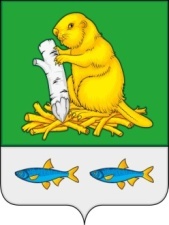 АДМИНИСТРАЦИЯДЬЯЧЕНКОВСКОГО СЕЛЬСКОГО ПОСЕЛЕНИЯБОГУЧАРСКОГО МУНИЦИПАЛЬНОГО РАЙОНАВОРОНЕЖСКОЙ ОБЛАСТИПОСТАНОВЛЕНИЕот «24» марта 2017 г. № 17с. ДьяченковоОб утверждении муниципальной Программы«Комплексное развитие систем коммунальной инфраструктуры Дьяченковского сельского поселения Богучарского муниципального района на 2017-2022 годы»В целях реализации Федерального закона от 06.10.2003 № 131-ФЗ «Об общих принципах организации местного самоуправления в Российской Федерации» и в соответствии с Федеральным законом от 23.11.2009 № 261 «Об энергосбережении и о повышении энергетической эффективности и о внесении изменений в отдельные законодательные акты Российской Федерации», администрация Дьяченковского сельского поселенияПОСТАНОВЛЯЕТ:1. Утвердить муниципальную программу «Комплексное развитие систем коммунальной инфраструктуры Дьяченковского сельского поселения Богучарского муниципального района на 2017-2022 годы» согласно приложению.2. Контроль за исполнением настоящего постановления возложить на главу Дьяченковского сельского поселения Сыкалова В.И.Приложениек постановлению администрацииДъяченковского сельского поселенияот 24.03.2017 № 12Муниципальная программа«Комплексное развитие систем коммунальной инфраструктурыДъяченковского сельского поселения Богучарского муниципального районана 2017-2022 годы»Паспорт муниципальной программы«Комплексное развитие систем коммунальной инфраструктурыДъяченковского сельского поселения Богучарского районаВоронежской области на 2017-2022 годы»Раздел 1. Общая характеристика сферы реализации муниципальной программы1.1. Характеристика Дъяченковского сельского поселенияДьяченковское сельское поселение расположено в центре Богучарского района. С юга поселение граничит с Радченским сельским поселением, с юго-востока - с Медовским поселением, с восточной стороны - с Монастырщинским сельским поселением, с севера – с Залиманским и Подколодновским поселениями. С северо-запада граничит по руслу реки Левая Богучарка с Поповским сельским поселением. Расстояние до районного центра , территория поселения составляет 190 кв.км. Административным центром поселения является с. Дьяченково. В состав МО «Дьяченковское сельское поселение» входят пять населенных пунктов – с. Дьяченково, с. Полтавка, с. Терешково, с. Красногоровка, с. Абросимово. По состоянию на 01.01.2017 года численность населения составила 3858 человек.Недра поселения содержат залежи камня, мела, песка, глины. Поселение имеет  земли. Из них: пашни – , многолетних насаждений – , сенокосов – , пастбищ – .Через поселение проходит автодорога – Монастырщина – Богучар, которая соединяется с автотрассой федерального значения М-4 «Дон» и ст. Кантемировка, это создает определенные удобства в транспортном передвижении, как для жителей, так и для хозяйственных субъектов1.2. Природные условия и ресурсыЛандшафт. Территория Богучарского района относится к южно-меловой степной ландшафтной зоне Среднерусской провинции с лесо-полево-степными равнинными и волнистыми типами местности и чернозёмными почвами. По северо-восточной границе поселения протекает река Дон с лесной и луговой растительностью на пойменной территории. Имеются леса природоохранные, расположенные в водоохраной зоне реки Дон, леса лесного фонда Богучарского лесничества и сельскохозяйственного назначения, полезащитные леса, расположенные на государственных лесных полезащитных полосах и полосах сельскохозяйственного назначения.По целевому использованию в соответствии с Лесным кодексом РФ леса сельского поселения относятся к защитным, а по категории защитности – к ценным, так как расположены в степной зоне.Климат. Территория Дъяченковского сельского поселения Богучарского района Воронежской области расположена в степной зоне центра Русской равнины с умеренно-континентальным климатом с жарким сухим летом и умеренно холодной зимой с устойчивым снежным покровом и хорошо выраженными переходными сезонами.Температурный режим. Среднегодовая температура воздуха +5,60 С, среднемесячные температуры июля, самого теплого месяца, +19,90 С, января, самого холодного месяца - 9,80С. Абсолютные температуры – максимальная +380 С, минимальная - 370 С. Продолжительность безморозного периода 160-165 дней с апреля по сентябрь. Продолжительность периода с устойчивыми морозами 90-100 дней с начала декабря по март. Влажностный режим. Территория относится к зоне с недостаточным увлажнением, что связано со значительным испарением. Годовая сумма осадков составляет 400-450 мм, величина испарения превосходит 400 мм. Набольшее количество осадков 300-350 мм выпадает в летний период. По многолетним наблюдениям больше всего осадков выпадает в июле, суточный максимум достигает 100 мм. В среднем за год продолжительность выпадения осадков составляет менее 850 часов. В осенне-зимний период осадки имеют преимущественно продолжительные обложной характер с максимальной продолжительностью (зимой 180 часов в месяц). Летом, когда количество и интенсивность осадков наибольшие, продолжительность их невелика (30 часов в месяц). Агроклиматические ресурсы. Продолжительность периода активной вегетации в среднем составляет 160 дней. Сумма температур за этот период составляет 2900°. Потребность сельскохозяйственных культур в тепле выражается в суммах температур воздуха за период вегетации. Для каждой культуры эти температуры разные. На территории Дъяченковского сельского поселения хорошо обеспечены теплом почти все сельскохозяйственные культуры, которые и рекомендуются к посадке.Гидротермический коэффициент, служащий показателем влагообеспеченности вегетационного периода составляет в поселении менее 0,9 (засушливый). К неблагоприятным метеорологическим явлениям относятся заморозки, засухи, суховеи, сильные ветры, ливни и град, которые на территории области наблюдаются сравнительно редко, но вред, наносимый сельскохозяйственным культурам, бывает очень велик.Основным неблагоприятным климатическим явлением в летний период являются суховеи. Интенсивность суховеев определяется сочетанием дефицита влажности воздуха и скорости ветра. Иссушение верхних слоёв почвы в период вегетации является важнейшим показателем засухи.Рельеф. Территория Воронежской области расположена в пределах Среднерусской возвышенности, представляющие сильно расчленённую равнину (высота до ) с густой сетью оврагов и балок.Богучарский район расположен в зоне сочленения двух неотектонических структур второго порядка: Кантемировского поднятия и Павлово-Мамонтского прогиба.Территория Дьяченковского поселения расположена на правом берегу р. Дон. В западной части поселения протекает река Левая Богучарка. Река мелководная, русло реки узкое. Пойма реки местами заболочена и большей частью занята заливным лугом.Территория поселения разрезана промоинами и оврагами, абсолютные отметки поверхности изменяются от 198м на водоразделах до 70м на надпойменных террасах реки Левая Богучарка.Гидрогеологические условия. На территории Дъяченковского сельского поселения грунтовые воды залегают на глубинах 1,2-4,7 м. Отметки уровня грунтовых вод 6,9-70,7 м.Мощность водоносного комплекса изменяется от 1-3 до 25 м. Повсеместно песчаные отложения характеризуются хорошей водопроницаемостью (0,6-53 м/сут.) и достаточной водообильностью.Полезные ископаемыеМесторождения на территории Дъяченковского сельского поселения не обнаружены.Геологические процессы и явления. Отрицательными природными факторами территории поселения является развитие таких природных процессов, как овражная и речная эрозия, склоновые процессы, заболачивание, карст и суффозия.Заболачивание развито в пойме р. Левая Богучарка и ее надпойменных террасах. Пойма реки большей частью занята заливным лугом. Здесь заболачивание связано с неглубоким залеганием грунтовых вод и развитием верховодки.Процессы речной эрозии наблюдаются по берегам рек Дон и Левая Богучарка.Широкое распространение на рассматриваемой территории имеют процессы оврагообразования, которые проявлены в рельефе в виде балок. В центральной части с. Дьяченково проходит лощина, которая на северо-западе переходит в пойму р. Левая Богучарка, а на юго-востоке в овраг.В местах выхода на поверхность меловых отложений на территориях с крутыми склонами (уклон 10-20 %) возможно развитие склоновых процессов (осыпи, оползни). Гидрологическая характеристика. Гидрографическая сеть Дьяченковского сельского поселения представлена рекой Левая Богучарка и несколькими ручьями, пересыхающими летом. По восточной границе поселения протекает река Дон, к бассейну которой относятся поверхностные воды территории поселения.Прибрежные участки вдоль реки Дон и реки Левая Богучарка в период весеннего половодья подвержены затоплению. Ближайший к поселению гидрологический пост находится на реке Дон в станице Казанская. 1.3. Анализ численности населения сельского поселенияЧисленность населения Дъяченковского сельского поселения по состоянию на 01.01.2017 составила 3854 чел.Динамика изменения численности населения Дъяченковского сельского поселения за период 2011-2016 гг. представлена в таблице 1.1. Таблица 1.1Динамика изменения численности населенияОбщая численность населения сельского поселения за период с 2011 по 2016 гг. уменьшилась 2,9 % или 116 человек.Сокращение численности населения в первую очередь связано со снижением рождаемости в 2014-2016 гг. Современный уровень рождаемости не обеспечивает воспроизводство населения сельского поселения. Кроме того, на формирование численности населения оказывает влияние механический отток населения. Наибольший миграционный отток населения приходится на 2014-2016гг. и составил 81 чел.В возрастной структуре населения наблюдается следующая тенденция:- уменьшение доли лиц моложе трудоспособного возраста с 14,3% в 2011 году до 13,6% в 2016 году;- доля лиц старше трудоспособного возраста составила в 2016 году 18,9%, что соответствует 2011 году;- увеличение доли трудоспособного населения с 66,7% в 2011 году до 67,3% в 2016 году. 1.4. Анализ экономической ситуацииОсновной отраслью экономики Дъяченковского сельского поселения, как и Богучарского района в целом, является сельское хозяйство. Главный экономический потенциал сельского поселения - это сельскохозяйственные земли, удельный вес которых от общей территории сельского поселения составляет 82,7%, в том числе пашня – 65,4%. На территории Дъяченковского сельского поселения осуществляют деятельность сельскохозяйственные предприятия, крестьянские (фермерские) хозяйства, индивидуальные предприниматели и личные подсобные хозяйства. По состоянию на 01.01.2017 на территории сельского поселения осуществляют деятельность:- 1314 личных подсобных хозяйств;- 2 крестьянских (фермерских) хозяйства;- сельскохозяйственные предприятия: ЗАО «Полтавка», ООО «Богучармельник»; - промышленное предприятие: ООО «Агро-Спутник»; - транспортное предприятие: ООО «АгроСпутник-Транс».Растениеводством занимаются сельскохозяйственные предприятия и 2 крестьянских (фермерских) хозяйств. Животноводством: личные подсобные хозяйства и крестьянские (фермерские) хозяйства. Объем валовой продукции сельского хозяйства во всех категориях хозяйств за 2016 год составил – 344,8 млн. рублей (121% в сопоставимых ценах к уровню 2015 года), в том числе: сельскохозяйственными предприятиями произведено продукции на сумму 149,8 млн. рублей, личными подсобными хозяйствами – 174 млн. рублей, крестьянскими (фермерскими) хозяйствами – 21 млн. рублей. Доля личных подсобных хозяйств в общем объеме производства сельскохозяйственной продукции составила 51%, сельскохозяйственных предприятий – 43%, крестьянских (фермерских) хозяйств – 6%.Поголовье скота и птицы в личных подсобных хозяйствах составляет: КРС – 544 гол., птица – 2433 гол., овцы и козы – 597 гол.. Поголовье КРС в крестьянских (фермерских) хозяйствах составляет 23 гол.ООО «Агро-Спутник» является одним из крупнейших промышленных предприятий как на территории Богучарского муниципального района, так и на территории Дъяченковского сельского поселения. Доля предприятия в общем объеме производства промышленной продукции составила в 2016 году 54%. ООО «Агро-Спутник» отгружено товаров собственного производства на сумму 544,3 млн рублей (116% к уровню 2015 года). В 2016 году произведено:- семечек жаренных - 2672 тыс. тонн (85% к уровню 2015 года);- арахиса - 13 тонн (100% к уровню 2015 года);- фисташек – 1,5 тонн (36% к уровню 2015 года);- семечек тыквенных – 6,8 тонн (68% к уровню 2015 года);- халвы – 107,7 тонн (в 3,2 раза больше уровня 2015 года);- семечек соленых с арахисом – 3,3 тонн (новая продукция). В 2017 году планируется выпуск новых кондитерских изделий: халва в мелкой фасовке, козинаки.ООО «АгроСпутник – Транс» в 2016 году перевезено грузов 23,2 тыс. т, или 136% к уровню 2015 года. Грузооборот составил 18221 тыс. т/км. (189% к уровню 2015 года).Предприятия розничной торговли и общественного питания и бытового обслуживания населения. На территории Дъяченковского сельского поселения имеются 13 магазинов и 1 аптека. Торговая площадь магазинов составляет 760,5 кв.м. Во всех населенных пунктах, кроме с.Абросимово, в к котором проживают 67 человек, имеются магазины. Жители с.Абросимово обеспечиваются продуктами первой необходимости с помощью выездной торговли. На территории поселения есть кафе на 100 мест. 1.5. Анализ существующего состояния системы электроснабжения, выявление проблем функционированияИнституциональная структураЭнергоснабжение поселения обеспечивается организацией ПАО «ТНС ЭнергоВоронеж».Характеристика системы электроснабжения. Источникам электроснабжения Дьяченковского сельского поселения являются ПС 35/10 кВ в с. Дьяченково и ПС 35/10 кВ в с. Красногоровка. ПС 35/10 кВ в с. Дьяченково и ПС 35/10 кВ в с.Красногоровка получают электрическую мощность от ПС 110/35/10 кВБогучарская, которая находится за границами проектирования поселения  -  в г.Богучар. Основными потребителями  подстанций являются коммунально-бытовые и производственные потребители.В с. Терешково и с. Полтавка находятся ТП, получающие электроэнергию от ПС с.Дьченково. с. Абросимово получает электроэнергию от ПС 35/10 кВ «Дубрава» Медовского сельского поселения. Протяженность электрических сетей Дьяченковского сельского поселения составляет 49 км.Для обеспечения надежности электроснабжения, фидера  подстанций имеют резервные перемычки между собой. Потребители получают электроэнергию непосредственно от ТП (10/0,4 кВ). Распределительная сеть имеет воздушно-кабельное исполнение и находятся в удовлетворительном состоянии и пригодны для дальнейшей эксплуатации. Баланс мощности ресурсаДефицита мощностей на сегодняшний день нет.Годовой расход электроэнергии за 2016 год составил 3,7 млн. кВтч. Доля поставки ресурса по приборам учетаДоля поставки ресурса по приборам учета составляет:- население – 100%;- объекты социально-культурного и бытового назначения – 100 %.Качество поставляемого ресурсаДефицита мощностей на сегодняшний день нет.Обоснование требований к системе электроснабжения установленным стандартом качества. Данный стандарт определяет критерии качества услуги «Электроснабжение».Качество электрической энергии определяется совокупностью ее характеристик, при которых электроприемники могут нормально работать и выполнять заложенные в них функции.Показателями качества электроэнергии являются:- отклонение напряжения от своего номинального значения;- колебания напряжения от номинала;- несинусоидальность напряжения;- несимметрия напряжений;- отклонение частоты от своего номинального значения;- длительность провала напряжения;- импульс напряжения;- временное перенапряжение.Требования к качеству электроэнергии:- стандартное номинальное напряжение в сетях однофазного переменного тока должно составлять – 220 В, в трехфазных сетях – 380 В;- допустимое отклонение напряжения должно составлять не более 10% от номинального напряжения электрической сети;- допустимое отклонение частоты переменного тока в электрических сетях должно составлять не более 0,4 Гц от стандартного номинального значения 50 Гц;- требования к непрерывности электроснабжения: электроэнергия должна предоставляться всем потребителям круглосуточно, кроме случаев плановых отключений, аварийных ситуаций или отключения потребителей за долги.Качество поставляемого ресурса соответствует требованиям.Воздействие на окружающую средуПроведение мероприятий по строительству и реконструкции объектов системы электроснабжения должно осуществляться в соответствии с требованиями Федерального закона от 26.03.2003 № 35-ФЗ «Об электроэнергетике», а также в соответствии с требованиями действующих нормативных правовых актов в сфере промышленной и экологической безопасности.Вредное воздействие на экологию со стороны объектов электроэнергетики в процессе эксплуатации дополняется воздействием при строительстве и воздействием при утилизации демонтированного оборудования и расходных материалов. При строительстве объектов энергетики происходит вырубка лесов (просеки под трассы ЛЭП), нарушение почв (земляные работы), нарушение естественной формы водоемов (отсыпки). Элементы системы электроснабжения, оказывающие воздействие на окружающую среду после истечения нормативного срока эксплуатации: масляные силовые трансформаторы и высоковольтные масляные выключатели, аккумуляторные батареи, масляные кабели.Для снижения площади лесов, уничтожаемых при строительстве объектов электроэнергетики, необходимо соблюдать нормативную ширину охранных зон ЛЭП при строительстве, либо занижать ее в допустимых пределах, принимая ее величину минимально допустимой для условий стесненной прокладки.Для снижения вредного воздействия на почвы при строительстве требуется соблюдать технологию строительства, установленную нормативной документацией для данного климатического района.Масляные силовые трансформаторы и высоковольтные масляные выключатели несут опасность разлива масла и вероятность попадания его в почву и воду. Во избежание разливов требуется соблюдать все требования техники безопасности при осуществлении ремонтов, замены масла и т.д. Обязательна правильная утилизация масла и отработавших трансформаторов и выключателей.Для исключения опасности нанесения ущерба окружающей среде предлагается применение сухих трансформаторов и вакуумных выключателей вместо масляных. Масляные кабели по истечении срока эксплуатации остаются в земле, и при дальнейшем старении происходит разрушение изоляции и попадание масла в почву. Для предотвращения данного воздействия необходимо использовать кабели с пластмассовой изоляцией либо с изоляцией из сшитого полиэтиленаДействующие тарифы на услуги по передаче электрической энергииВ таблице 1.1 представлены сведения о единых тарифах на услуги по передаче электрической энергии по распределительным сетям ПАО «ТНС ЭнергоВоронеж».Таблица 1.1Тарифы на услуги по передаче электрической энергии на 2017 годВ целом система электроснабжения Дьяченковского сельского поселения является устойчивой, на основных питающих источниках имеются дублирующие и аварийные устройства.1.6. Анализ существующего состояния системы газоснабжения, выявление проблем функционированияИнституциональная структураУслуги по обеспечению население газом осуществляет организация:- ООО «Газпром межрегионгаз Воронеж».Характеристика системы газоснабжения. Природный газ поступает к потребителям Воронежской области по двум магистральным газопроводам Петровск-Новопсковск с условным диаметром трубопровода 1200 мм.Источником газоснабжения Дьяченковского сельского поселения является природный газ, поступающий по ответвлению от Богучарской ГРС на газорегуляторные пункты. Газоснабжение осуществляется на базе природного и сжиженного углеводородного газа. Годовое потребление природного газа составляет 4500 тыс. м3 в год.В с. Дьяченково, с. Красногоровка, с. Полтавка и с. Терешково расположены газорегуляторные пункты высокого давления. Население, проживающее в домах двухэтажной застройки потребляет газ для пищеприготовления и горячего водоснабжения, а в одноэтажной застройке - только на пищеприготовление.Отопление домов двухэтажной застройки и учреждений коммунально-бытового и культурного обслуживания – локальное от котельных. Отопление домов одноэтажной застройки – местное от газовых водонагревателей.Система газоснабжения природным газом – трехступенчатая. Природный газ по газопроводу высокого давления поступает к газорегуляторным пунктам (ГРП) высокого давления, которые находятся в с. Дьяченково, с. Красногоровка, с. Полтавка и с. Терешково, где происходит снижение давления газа с высокого на среднее. После ГРП, газ газопроводами низкого давления поступает к ШРП и далее к потребителям. с. Абросимово не газифицировано.Газопроводы преимущественно проложены надземно. Система газоснабжения находится в удовлетворительном состоянии. Дефектных и исчерпавших срок службы газопроводов – нет. Протяженность уличных сетей составляет 39,5 км. Количество газифицированных квартир на природном газе составляет 1259 единиц (95,8%).Баланс мощности ресурсаВ жилых домах природный газ населением используется в основном для приготовления пищи, отопления и частично приготовления горячей воды.Дефицита мощностей на сегодняшний день нет.Доля поставки ресурса по приборам учетаДоля поставки ресурса по приборам учета составляет:- население – 100%;- объекты социально-культурного и бытового назначения – 100 %.Надежность работы системыНареканий по надёжности системы газоснабжения нет. Собственники газопроводов ежегодно заключают договоры на техническое обслуживание газораспределительных сетей и оборудования с лицензируемыми организациями.Качество поставляемого ресурсаКачество оказания услуги по газоснабжению на территории Дъяченковского сельского поселения соответствует нормативному.Обоснование требований к системе газоснабжения установлены стандартами качества (Государственный стандарт ГОСТ 5542-87 «Газы горючие природные для промышленного и коммунально-бытового назначения», Государственный стандарт ГОСТ 20448-90 «Газы углеводородные сжиженные топливные для коммунально-бытового потребления»). Данные стандарты определяют критерии качества услуги «Газоснабжение».Нормативные правовые акты, регулирующие предоставление услуги:- Федеральный закон от 06.10.2003 № 131-ФЗ «Об общих принципах организации местного самоуправления в Российской Федерации» (с изменениями и дополнениями);- постановление Госстроя Российской Федерации от 27.09.2003 № 170 «Об утверждении Правил и норм технической эксплуатации жилищного фонда»;Строительные нормы и правила СНиП 42-01-2002 «Газоснабжение» (актуализированная редакция от 20.05.2011);- постановление Правительства РФ от 06.05.2011 № 354 «О предоставлении коммунальных услуг собственникам и пользователям помещений в многоквартирных домах и жилых домов»;- Федеральный закон от 31.03.1999 № 69-ФЗ «О газоснабжении в Российской Федерации» (с изменениями от 22.08.2004, 23.12.2005, 02.02.2006, 18.12.2006, 26.06.2007, 18.07.2008, 30.12.2008, 18.07., 19.07.2011, 07.11.2011);- иные нормативные правовые акты Российской Федерации и Воронежской области.Требования к качеству газоснабжения, закрепляемые стандартом:- оптимальное давление газа от 0,0012 МПа до 0,003 МПа;- допустимое отклонение давления газа менее чем на 0,0005 МПа;- постоянное соответствие свойств подаваемого газа требованиям законодательства Российской Федерации о техническом регулировании (ГОСТ 5542-87);- отклонение свойств подаваемого газа от требований законодательства Российской Федерации о техническом регулировании не допускается;- газ должен предоставляться всем потребителям круглосуточно, кроме случаев плановых отключений, аварийных ситуаций или отключения потребителей за неуплату.Воздействие на окружающую средуНегативное воздействие объектов трубопроводного транспорта природного газа на окружающую среду начинается на этапе сооружения газопроводов и обусловлено следующими причинами:- авариями при сооружении и испытаниях линейной части, газоперекачивающих агрегатов и дополнительного оборудования;- техногенным воздействием при строительстве объектов транспорта газа (эрозия, солифлюкация, оползни, изменение водного режима, нарушение режима особо охраняемых природных территорий, воздействие на миграцию животных и т. п.).Для предупреждения возникновения аварийных ситуаций необходимо использовать следующие технические решения:- применение толстостенных труб с увеличенным запасом прочности;- установка кранов для перекрытия газопроводов;антикоррозийная защита газопроводов.Техногенное воздействие на почвенный покров выражается в:- нарушении сложившихся форм естественного рельефа в результате земляных работ (рытье траншей и других выемок, отсыпка насыпей, планировочные работы и др.);- нарушении микрорельефа, вызванном многократным прохождением тяжелой строительной техники;- ухудшении физико-механических и химико-биологических свойств почвенного слоя;- уничтожении и порчи посевов сельскохозяйственных культур и сенокосных угодий;- захламлении почв отходами строительных материалов, порубочными остатками и т. п.В процессе эксплуатации газопроводов, негативное воздействие на окружающую среду в виде загрязнения воздушного бассейна оказывают потери газа при его транспортировке по газопроводом.Действующие тарифы на услуги газоснабженияВ таблице 1.2 представлены сведения о единых тарифах на услуги газоснабжения ООО «Газпром межрегионгаз Воронеж».Таблица 1.2Тарифы на услуги по газоснабжения на 2017 год(с 01.01.2017-01.07.2017)Технические и технологические проблемы в системе газоснабженияАварийных участков газопроводов нет. Ведется постоянное обслуживание и контроль за состоянием системы газопроводов, сооружений и технических устройств на них.1.7.Анализ существующего состояния системы теплоснабжения, выявление проблем функционированияТеплоснабжение коммунально-бытовых и производственных потребителей Дьяченковского сельского поселения является локальным и осуществляется за счет  встроенных индивидуальных котельных малой и средней мощности. В качестве топлива потребители используют природный газ, уголь, дрова.Теплоснабжение жилых домов с. Дьяченково осуществляется от собственных котельных с использованием природного газа.Теплоснабжение коммунально-бытовых и промышленных потребителей с. Терешково, с. Полтавка и с. Красногоровка, осуществляется от индивидуальных котельных и за счет  природного газа. Теплоснабжение в с.Абросимово осуществляется от индивидуальных котельных, использующих уголь, дрова.Горячее водоснабжение для производственных,  культурно-бытовых, жилых зданий предусматривается от местных водонагревателей.1.8 Анализ существующего состояния системы водоснабжения, выявление проблем функционированияИнституциональная структураНа территории Дъяченковского сельского поселения организация услуг по холодному водоснабжению отсутствует. Характеристика системы водоснабженияИсточником водоснабжения населенных пунктов расположенных на территории Дьяченковского сельского поселения являются подземные воды. Основной водоносный горизонт по данному участку приурочен к пескам четвертичных, меламтуронских отложений и вскрывается на глубине 20 м. Водоносный горизонт безнапорный. Добыча питьевых подземных вод осуществляется из 13-ти артезианских скважин. Протяженность существующих водопроводных сетей составляет 41,5 км, износ сетей водоснабжения составляет 100%. Таблица 1.3Баланс мощности водозаборных сооруженийДоля поставки ресурса по приборам учетаДоля поставки ресурса по приборам учета составляет:- население – 0 %;- объекты социально-культурного и бытового назначения – 0 %.Надежность работы системы водоснабженияИзнос оборудования и сетей водоснабжения является неблагоприятным фактором, снижающим надежность водоснабжения потребителей, а также является причиной значительных потерь воды в сетях водоснабжения. Необходимо провести мероприятия по замене и реконструкции сети водоснабжения и оборудования, а также прокладку новых трубопроводов, для бесперебойного обеспечения населения водой и уменьшения количества аварийных ситуаций на объектах водоснабжения.Качество поставляемого ресурсаКачество подаваемой населению воды (на всем пути транспортирования от водозаборного устройства до потребителя) должно подвергаться санитарному контролю. Санитарный надзор, осуществляемый санэпидстанцией, распространяется на всю систему хозяйственно-питьевого водоснабжения. На территории, входящей в зону санитарной охраны, должен быть установлен режим, обеспечивающий надежную защиту источников водоснабжения от загрязнения и сохранения требуемых качеств воды.Сооружения очистки и подготовки воды на территории Дъяченковского сельского поселения в настоящее время отсутствуют.Производственный контроль качества вод водоисточников и питьевой воды осуществляется Федеральным бюджетным учреждением здравоохранения «Центр гигиены и эпидемиологии в Воронежской области».Действующие тарифы на услуги водоснабженияТарифы на услуги водоснабжения отсутствуют.Технические и технологические проблемы в системе водоснабженияОсновной проблемой системы водоснабжения Дъяченковского сельского поселения является изношенность разводящих сетей и сооружений системы. Нуждаются в замене 32 км уличной водопроводной сети. 1.9. Анализ существующего состояния системы водоотведения, выявление проблем функционированияНа территории Дьяченковского сельского поселения действует выгребная система канализации. Далее из выгребов стоки вывозят ассенизационным транспортом на территорию отстойников, далее на свалку твердых бытовых отходов, запахивают  на сельскохозяйственных полях или утилизируют на приусадебных участках, т.е. практически весь объем сточных вод сбрасывается на рельеф.Выводы.Основными проблемами системы водоотведения Дьяченковского сельского поселения являются:- отсутствие централизованных систем водоотведения;- сброс сточных вод фактически без очистки на рельеф и как следствие загрязненние месторождений подземных вод.1.10. Анализ существующего состояния сбора и вывоза бытовых отходов и мусора, выявление проблем функционированияОбщее количество поступающих на свалку ТБО, включая смёт с твёрдых покрытий улиц и площадей, составляет порядка 6,83 тыс. м³/год.Размер санитарно-защитной зоны составляет 500 м и попадает под пятно жилой застройки. Также в непосредственной близости от свалки организован скотомогильник Размер санитарно-защитной зоны также составляет 500 м и также попадает под пятно жилой застройки.От не канализованной части жилой застройки удаление  жидких отходов осуществляется ассенизационным транспортом на поселковые канализационные отстойники. Годовой объём жидких отходов приближается к 83 тыс. м³.Токсичные отходы на территории Дьяченковского сельского поселения не образуются.Воздействие на окружающую средуСвалки оказывают негативное воздействие на окружающую среду и человека: - химическое воздействие, выражающееся в выделении вредных веществ с эмиссиями фильтрата и биогаза. Выделяющийся из толщи отходов фильтрат содержит растворенные и взвешенные загрязняющие компоненты в опасных концентрациях. При его растекании по поверхности земли загрязняется почва, растительность, поверхностные водоемы и водотоки, подземные воды, донные отложения; - зоогенный фактор, выражающийся в привлечении и размножении насекомых, птиц, млекопитающих; -санитарно-эпидемиологический фактор, заключающийся в возникновении в теле свалки благоприятных условий для развития болезнетворных микроорганизмов; - термический фактор, связанный с выделением тепла при разложении отходов, что приводит к повышению температуры отходов до 40-70°С. При недостаточном оттоке тепла происходит самовозгорание отходов, которое проявляется как в виде поверхностных пожаров, так и в виде скрытого горения в глубоких горизонтах отходов; - социальный фактор, заключающийся в том, что свалки создают зону риска и дискомфорта для людей, проживающих и работающих вблизи территории свалок. Население подвергается как прямому влиянию свалок, так и опосредованному – при контакте с загрязненными компонентами окружающей среды. В соответствии с пунктом 7 статьи 12 Федерального закона № 89-ФЗ «Об отходах производства и потребления» запрещается размещение отходов на объектах, не внесенных в государственный реестр объектов размещения отходов.Действующие тарифы на услуги утилизации, обезвреживания и захоронения твердых бытовых отходовТарифы на утилизацию (захоронение) ТБО отсутствуют.Технические и технологические проблемы в системеПрисутствует проблема возникновения несанкционированных свалок, которые требуют значительных финансовых затрат на их ликвидацию и эффективного контроля за их возникновением со стороны соответствующих уполномоченных структур.1.11. Анализ существующего состояния установки приборов учета и энергоресурсосбережения у потребителейВ соответствии со ст. 12 Федерального закона от 23.11.2009 № 261 «Об энергосбережении и повышении энергетической эффективности и о внесении изменений в отдельные законодательные акты Российской Федерации» (в редакции от 11.07.2011) в целях повышения уровня энергосбережения в жилищном фонде и его энергетической эффективности в перечень требований к содержанию общего имущества собственников помещений в многоквартирном доме включаются требования о проведении мероприятий по энергосбережению и повышению энергетической эффективности многоквартирного дома. Соответственно должно быть обеспечено рациональное использование энергетических ресурсов за счет реализации энергосберегающих мероприятий (использование энергосберегающих ламп, приборов учета, более экономичных бытовых приборов, утепление многоквартирных домов и мест общего пользования и др.). В соответствии со ст. 24 Федерального закона от 23.11.2009 № 261 «Об энергосбережении и повышении энергетической эффективности и о внесении изменений в отдельные законодательные акты Российской Федерации» (в редакции от 11.07.2011), начиная с 1 января 2010 года бюджетное учреждение обязано обеспечить снижение в сопоставимых условиях объема потребленных им воды, дизельного и иного топлива, мазута, природного газа, тепловой энергии, электрической энергии, угля в течение пяти лет не менее чем на пятнадцать процентов от объема фактически потребленного им в 2009 году каждого из указанных ресурсов с ежегодным снижением такого объема не менее чем на три процента. В соответствии со ст. 13 Федерального закона от 23.11.2009 № 261 «Об энергосбережении и повышении энергетической эффективности и о внесении изменений в отдельные законодательные акты Российской Федерации» до 01.07.2012 собственники жилых домов, собственники помещений в многоквартирных домах, обязаны обеспечить оснащение таких домов приборами учета используемых воды, тепловой энергии, электрической энергии, а также ввод установленных приборов учета в эксплуатацию. При этом многоквартирные дома в указанный срок должны быть оснащены коллективными (общедомовыми) приборами учета используемых воды, тепловой энергии, электрической энергии, а также индивидуальными и общими (для коммунальной квартиры) приборами учета используемых воды, электрической энергии. Соответственно должен быть обеспечен перевод всех потребителей на оплату энергетических ресурсов по показаниям приборов учета за счет завершения оснащения приборами учета воды, природного газа, тепловой энергии, электрической энергии зданий и сооружений поселения, а также их ввода в эксплуатацию.Оснащенность приборами учета потребителей представлена в таблице 1.4Таблица 1.4Оснащенность приборами учетаРаздел 2. Приоритеты муниципальной политики в сфере реализации муниципальной программы, цели, задачи и показатели (индикаторы) достижения целей и задач, описание основных ожидаемых конечных результатов муниципальной программы, сроков и этапов реализации2.1. Приоритеты муниципальной политики в сфере реализации программыФедеральный закон от 06.10.2003 № 131-ФЗ «Об общих принципах организации местного самоуправления в Российской Федерации», Федеральный закон от 07.12.2011 № 416-ФЗ «О водоснабжении и водоотведении», Федеральный закон от 27.07.2010 № 190-ФЗ «О Теплоснабжении», Федеральный закон от 23.11.2009 № 261 «Об энергосбережении и повышении энергетической эффективности и о внесении изменений в отдельные законодательные акты Российской Федерации», Федеральный закон от 29.12.2014 № 458-ФЗ «О внесении изменений в Федеральный закон «Об отходах производства и потребления».Приоритеты муниципальной политики в сфере реализации программы соотносятся со Стратегией социально-экономического развития Воронежской области на период до 2020 года, Стратегией социально-экономического развития Богучарского муниципального района на период до 2020 года, Стратегией социально-экономического развития Дъяченковского сельского поселения на период до 2020 года. 2.2. Цели, задачи программыЦелью разработки муниципальной программы «Комплексное развитие систем коммунальной инфраструктуры Дъяченковского сельского поселения Богучарского района Воронежской области на 2017-2022 годы» является обеспечение развития коммунальных систем и объектов в соответствии с потребностями жилищного строительства, повышение качества производимых для потребителей коммунальных услуг, улучшение экологической ситуации.Муниципальная программа «Комплексное развитие систем коммунальной инфраструктуры Дъяченковского сельского поселения Богучарского района Воронежской области на 2017-2022 годы» является базовым документом для разработки инвестиционных и производственных программ организаций, обслуживающих системы коммунальной инфраструктуры сельского поселения. Муниципальная программа «Комплексное развитие систем коммунальной инфраструктуры Дъяченковского сельского поселения Богучарского района Воронежской области на 2017-2022 годы» представляет собой увязанный по задачам, ресурсам и срокам осуществления перечень мероприятий, направленных на обеспечение функционирования и развития коммунальной инфраструктуры Дъяченковского сельского поселения. Основными задачами муниципальной программы являются:- инженерно-техническая оптимизация коммунальных систем;- взаимосвязанное перспективное планирование развития коммунальных систем;- обоснование мероприятий по комплексной реконструкции и модернизации;- повышение надежности систем и качества предоставления коммунальных услуг;- совершенствование механизмов развития энергосбережения и повышение энергоэффективности коммунальной инфраструктуры;- повышение инвестиционной привлекательности коммунальной инфраструктуры сельского поселения;- оеспечение сбалансированности интересов субъектов коммунальной инфраструктуры и потребителей.Формирование и реализация муниципальной программы «Комплексное развитие систем коммунальной инфраструктуры Дъяченковского сельского поселения Богучарского района на 2017-2022 годы» базируются на следующих принципах:- системность – рассмотрение муниципальной программы «Комплексное развитие систем коммунальной инфраструктуры Дъяченковского сельского поселения Богучарского района Воронежской области на 2017-2022 годы» как единой системы с учетом взаимного влияния разделов и мероприятий Программы друг на друга;- комплексность – формирование муниципальной программы «Комплексное развитие систем коммунальной инфраструктуры Дъяченковского сельского поселения Богучарского района Воронежской области на 2017-2022 годы» в увязке с государственными программами.2.3 Показатели (индикаторы) достижения целей и решения задач программыСостав показателей (индикаторов) реализации подпрограммы определен исходя из принципа необходимости и достаточности информации для характеристики достижения целей и решения задач подпрограммы.Целевые показатели для мониторинга реализации муниципальной программы «Комплексное развитие систем коммунальной инфраструктуры Дъяченковского сельского поселения Богучарского района Воронежской области на 2017-2022 годы» определены с учетом выполнения всех мероприятий муниципальной программы в запланированные сроки и представлены в таблице 2.1 и приложении 1. Таблица 2.12.4. Описание основных ожидаемых конечных результатов программыРеализация программных мероприятий по системе газоснабжения позволит достичь следующего эффекта: - перевод источников теплоснабжения на более дешевый вид топлива. Результатами реализация мероприятий по развитию систем водоснабжения сельского поселения являются: - обеспечение бесперебойной подачи качественной воды от источника до потребителя; - улучшение качества жилищно-коммунального обслуживания населения по системе водоснабжения; - обеспечение возможности подключения строящихся объектов к системе водоснабжения при гарантированном объеме заявленной мощности. Реализация программных мероприятий по развитию системы сбора и утилизации (захоронения) ТБО сельского поселения позволит достичь следующего эффекта: улучшение экологической ситуации на территории сельского поселения.2.5. Сроки и этапы реализации программыМуниципальная программа «Комплексное развитие систем коммунальной инфраструктуры Дъяченковского сельского поселения Богучарского района Воронежской области на 2017-2022 гг.» планируется реализовать в 1 этап с 2017-2022 гг. Раздел 3. Перспективы развития сельского поселения, план прогнозируемой постройки и прогнозируемый спрос на коммунальные ресурсы на период действия муниципальной программыДокументами территориального планирования сельского поселения является генеральный план Дъяченковского сельского поселения Богучарского муниципального района Воронежской области, который, исходя из совокупности социальных, экономических, экологических и иных факторов, комплексно решает задачи обеспечения устойчивого развития муниципального развития, развития его инженерной, транспортной и социальной инфраструктур, обеспечения учета интересов граждан и их объединений, интересов Российской Федерации, Воронежской области и муниципального образования.Территориальное планирование направлено на определение функционального назначения территории сельского поселения исходя из совокупности социальных, экономических, экологических и иных факторов в целях:- обеспечения устойчивого развития сельского поселения;- формирования благоприятной среды жизнедеятельности;- сохранения объектов исторического и культурного наследия, уникальных природных объектов для настоящего и будущего поколений;- развития и модернизации инженерной, транспортной и социальной инфраструктур;- оптимизация использования земельных ресурсов межселенных территорий.3.1. Определение перспективных показателей развития сельского поселения с учетом социально-экономических условийДинамика численности населенияВ настоящее время население Дъяченковского сельского поселения составляет 3858 человек. По итогам проведенного анализа демографической ситуации были выявлены основные проблемы формирования численности населения Дъяченковского сельского поселения – естественная убыль населения, миграция, старение населения.Прогноз численности населения произведен по оптимистическому сценарию развития, исходя из приоритета социально-экономического развития, а также особенностей и тенденций демографической ситуации в сельском поселении.Таблица 3.1Прогноз численности населения Дъяченковского сельского поселенияна 2022 год,тыс. чел.Прогнозируется увеличение численности населения к 2022 году до 3874 человек, чему должно способствовать экономическое развитие поселения (увеличение количества рабочих мест, повышение доходов населения), а также строительство объектов социальной, транспортной и инженерной инфраструктуры. В 2017 – 2022 гг. ожидается:- снижение естественной убыли населения и постепенный переход показателя в естественный прирост за счет стабильной демографической обстановки, мероприятий по улучшению качества жизни;- стабилизация показателя миграционного прироста.В 2017-2022 гг. прогнозируется оживление инвестиционной активности, что позволит создать новые рабочие места в сфере производства и переработки сельскохозяйственной продукции, туризма, социальной сфере.Малое и среднее предпринимательство имеет значительные шансы сформировать в поселении стабильное ядро субъектов хозяйствования, производственная деятельность которых позволит создать новые места приложения труда.Анализ существующих и предполагаемых источников формирования численности населения показывает необходимость миграционного притока населения (в основном трудоспособного, детородного возраста) в течение всего расчетного срока.На основе анализа данных о распределении населения по возрастам и протекающих в настоящее время демографических процессов, а также исходя из прогнозной численности населения, ниже приводится предполагаемая возрастная структура населения Дъяченковского сельского поселения на проектный период.Таблица 3.2Возрастная структура населенияНастоящим проектом предполагается, что наметившийся в последние годы снижение уровня рождаемости приостановится, в 2020-2022 гг. будет рост уровня рождаемости. Этому будет способствовать государственная политика в сфере демографии, которая направлена на поощрение рождаемости, сокращение смертности, увеличение продолжительности жизни людей («Национальные проекты», программа «Материнского капитала» и др.). Настоящей муниципальной программой предусматривается оптимистический вариант развития сельского поселения и предполагает значительные вложения в социальную сферу, позволяющие рассчитывать в ближайшие годы на возврат к тенденции роста продолжительности жизни, снижение смертности.Жилой фондЖилищный фонд Дъяченковского сельского поселения по состоянию на 01.01.2017 г. – 99,414 тыс. м², что составляет около 4,4% от общего жилищного фонда Богучарского муниципального района. Весь жилищный фонд находится в частной собственности граждан.Общая площадь жилых помещений, приходящаяся на одного жителя Дъяченковского сельского поселения выше среднерайонного значения и составляет 25,79 м²/чел. (по Богучарскому муниципальному району 25,35 м2/чел.).Основными направлениями развития поселения в области жилищного строительства являются:- повышение уровня благоустройства жилищного фонда.Исходя из принимаемой проектом численности населения и нормы жилищной обеспеченности, объем жилищного фонда должен составить в 2022 году – 105,3 тыс. м², или 26,5 кв.м. на 1 жителя. Для осуществления предусмотренных объемов нового жилищного строительства необходимо принять целый комплекс мер, важнейшими из которых являются: поиск источников финансирования жилищного строительства, снижение себестоимости квадратного метра жилья.Прирост жилой площади Дъяченковского сельского поселения произойдет в основном за счет индивидуальной застройки (1-2 этажа) с приусадебными участками. Объекты социального и культурно-бытового обслуживанияУровень и качество жизни населения сельского поселения в значительной мере зависят от развитости социальной инфраструктуры, которая включает в себя учреждения образования, культуры, здравоохранения, физкультуры и спорта, торговли и т.д.Дошкольные образовательные учреждения на территории Дъяченковского сельского поселения отсутствуют. В с. Дъяченково МКДОУ «Звездочка» посещают 89 детей. Образовательные учреждения. В Дъяченковском сельском поселении оказывают образовательные услуги 4 школы: МКОУ «.Дьяченковская СОШ» на 320 мест, с фактической численностью учащихся – 191 чел.; МКОУ «Терешковская ОШ» на 180 мест, с фактической численностью учащихся – 41 чел.; МКОУ «Полтавская ОШ» на 92 мест, с фактической численностью учащихся – 58 чел., МКОУ «.Красногоровская ОШ» на 58 мест, с фактической численностью учащихся – 5 чел. В МКОУ «Полтавская ОШ» необходимо проведение текущего ремонта.Здравоохранение. На территории Дъяченковского сельского поселения оказывают услуги здравоохранения 4 ФАПа в селах Дъяченково, Терешково, Полтавка, Красногоровка. В с. Дъяченково в 2014 году был построен новый ФАП, в остальных ФАПах требуется проведение капитального ремонта. Учреждения культуры и досуга. В Дъяченковском сельском поселении работает Дъяченковский СДК, Терешковский СДК, Полтавский СДК, Красногоровский СДК. В учреждениях культуры работают 55 кружков самодеятельного творчества, народных ремесел.и филиал районной библиотеки, книжный фонд которой составляет 12,8 тыс. экземпляров. В селах Дъяченково, Терешково, Полтавка, Красногоровка работают филиалв библиотеки.Физкультура и спорт. На территории сельского поселения имеется 18 плоскостных спортивных сооружений с пропускной способностью 264 чел. Систематически занимается физической культурой и спортом 37% от общей численности населения сельского поселения. Расчет потребности учреждений культурно-бытового обслуживания и размещение объектов нового строительства приводятся в нижеследующих таблицах 3.3.Таблица 3.3Расчет потребности учреждений культурно-бытового обслуживания* Региональный норматив градостроительного проектирования «Планировка жилых, общественно-деловых и рекреационных зон населенных пунктов Воронежской области» – Приложения № 6, 7.3.2.Прогноз спроса на коммунальные ресурсыОбъемы коммунальных услуг до 2022 года представлены в таблице 3.4. Факторы, принятые в расчет при определении объемов потребления услуг коммунальной сферы на перспективу:- прогнозная численность постоянного населения;- установленные нормативы потребления коммунальных услуг; - технико-экономические показатели реализации Генерального плана.Таблица 3.4Прогнозный спрос на коммунальные ресурсыРаздел 4. Характеристика основных мероприятий, обеспечивающих достижение целевых показателейОбщая программа инвестиционных проектов Дъяченковского сельского поселения до 2020 года (тыс. руб.) представлена в таблице 4.1. и приложении 2,3Таблица 4.14.1. Программные мероприятия в электроснабженииМероприятия в сфере электроснабжения не планируются.4.2. Программные мероприятия в газоснабженииМероприятия в сфере газоснабжения не планируются.4.3. Программные мероприятия в теплоснабженииПеречень мероприятий и инвестиционных проектов в теплоснабжении, обеспечивающих спрос на услуги теплоснабжения по годам реализации Программы для решения поставленных задач и обеспечения целевых показателей развития коммунальной инфраструктуры Дъяченковского сельского поселения, включает:Задача: Разработка мероприятий по комплексной реконструкции и модернизации систем коммунальной инфраструктуры. Новое строительство, реконструкция и техническое перевооружение (головных объектов теплоснабжения) источников тепловой энергии» включает мероприятия, направленные на достижение целевых показателей системы теплоснабжения в части источников теплоснабжения. Основное мероприятие 1.1- Установка блочно-модульной котельной для МКОУ «Полтавская ООШ» 0,105 МВт.- Установка блочно-модульной котельной для МКОУ «Терешковская ООШ» 0,372 МВт (включая ПИР).- Установка блочно-модульной котельной для ДК с. Красногоровка 0,3 МВт (включая ПИР).Цель проекта: повышение качества, надежности и ресурсной эффективности работы источников теплоснабжения. Технические параметры проекта: технические параметры определяются при разработке проектно-сметной документации на объект, планируемый к внедрению. Технические параметры, принятые при разработке проектных решений, должны соответствовать установленным нормам и требованиям действующего законодательства. Срок реализации проекта: 2017-2021гг. Необходимый объем финансирования: 17900 тыс. руб. Ожидаемый эффект: повышение надежности и качества теплоснабжения, минимизация воздействия на окружающую среду, обеспечение энергосбережения. Срок получения эффекта: в течение срока полезного использования оборудования. Срок окупаемости проекта: проект программы направлен на повышение надежности и качества оказания услуг теплоснабжения и не предусматривает обеспечение окупаемости в период полезного использования оборудования. 4.4. Программные мероприятия в водоснабженииОсновное мероприятие 1.2. Организация водоснабжения Дъяченковского сельского поселения.Перечень мероприятий и инвестиционных проектов в водоснабжении, обеспечивающих спрос на услуги водоснабжения по годам реализации Программы для решения поставленных задач и обеспечения целевых показателей развития коммунальной инфраструктуры Дъяченковского сельского поселения, включает: Задача 1: Инженерно-техническая оптимизация систем коммунальной инфраструктурыМероприятие 1.2.1. Инвентаризация бесхозяйных объектов недвижимого имущества, используемых для передачи энергетических ресурсов. Организация постановки объектов на учет в качестве бесхозяйных объектов недвижимого имущества. Признание права муниципальной собственности на бесхозяйные объекты недвижимого имущества. Срок реализации: 2017-2018 гг. Необходимый объем финансирования: 400 тыс. руб. Ожидаемый эффект: организационные, беззатратные и малозатратные мероприятия Программы непосредственного эффекта в стоимостном выражении не дают, но их реализация обеспечивает оптимизацию систем коммунальной инфраструктуры и создание условий и стимулов для рационального потребления топливно-энергетических ресурсов и воды.Задача 2: Перспективное планирование развития систем коммунальной инфраструктурыМероприятие 1.2.2. Перспективное планирование систем коммунальной инфраструктуры.- разработка проектно-сметной документации на реконструкцию существующих водопроводных сетей и сооружений и строительство новых;Срок реализации: 2017гг. Необходимый объем финансирования: 10000 тыс. руб. Ожидаемый эффект: повышение надежности и качества централизованного водоснабжения, минимизация воздействия на окружающую среду, обеспечение энергосбережения. Задача 3: Разработка мероприятий по строительству, комплексной реконструкции и модернизации системы коммунальной инфраструктурыМероприятие 1.2.3 «Реконструкция водопроводных сетей и сооружений» включает мероприятия, направленные на достижение целевых показателей системы водоснабжения в части передачи воды: - Реконструкция сетей водоснабжения в с. Дьяченково (включая ПИР)- Реконструкция сетей водоснабжения в с. Терешково (включая ПИР)- Реконструкция сетей водоснабжения в с. Полтавка (включая ПИР)Цель проекта: обеспечение надежного водоснабжения, соответствие воды требованиям законодательства. Технические параметры проекта: определяются при разработке проектно-сметной документации на объект, планируемый к внедрению. Технические параметры, принятые при разработке проектных решений, должны соответствовать установленным нормам и требованиям действующего законодательства. Срок реализации проекта: 2017-2018 гг. Необходимый объем финансирования: 118000 тыс. руб. Ожидаемый эффект: снижение потерь, повышение качества воды.  Срок получения эффекта: в соответствии с графиком реализации проекта предусмотрен с момента завершения реконструкции. Простой срок окупаемости проекта: проект программы направлен на повышение надежности и качества оказания услуг водоснабжения и не предусматривает обеспечение окупаемости в период полезного использования оборудования. Задача 4: Повышение инвестиционной привлекательности коммунальной инфраструктуры. Мероприятие 1.2.4 Разработка инвестиционных программ организацией коммунального комплекса, осуществляющей услуги в сфере водоснабжения. Срок реализации: 2017-2022гг. Дополнительного финансирования не требуется. Ожидаемый эффект: повышение надежности и качества централизованного водоснабжения.Мероприятие 1.2.5 Разработка технико-экономических обоснований в целях внедрения энергосберегающих технологий для привлечения внебюджетного финансирования. Срок реализации: 2017-2022гг. Дополнительного финансирования не требуется. Ожидаемый эффект: повышение надежности и качества централизованного водоснабжения, минимизация воздействия на окружающую среду, обеспечение энергосбережения.4.5. Программные мероприятия в водоотведенииПрограммные мероприятия в сфере водоотведения не планируются.4.6. Программные мероприятия по сбору и утилизации (захоронение) ТБО, КГО и других отходовПеречень мероприятий и инвестиционных проектов в сфере сбора и утилизации (захоронения) ТБО, обеспечивающих спрос на услуги сбора и утилизации ТБО по годам реализации Программы для решения поставленных задач и обеспечения целевых показателей развития коммунальной инфраструктуры Дъяченковского сельского поселения, включает:Задача 1: Перспективное планирование развития систем коммунальной инфраструктурыОсновное мероприятие 1.3. Осуществление мероприятий по сбору, утилизации (захоронению) ТБО, КГО и других отходов.Мероприятие 1.3.1. Разработка перспективных схем обращения с отходами Дъяченковского сельского поселения. Мероприятие 1.3.2. Разработка схемы санитарной очистки территории.Мероприятия 1.3.1 и 1.3.2 предусматривают создание системы информационной поддержки разработки и реализации нормативных правовых, организационных и технических решений по повышению эффективности, надежности и устойчивости функционирования системы захоронения (утилизации) ТБО. Срок реализации: 2017-2022 гг. Ожидаемый эффект: мероприятия непосредственного эффекта в стоимостном выражении не дают, но их реализация обеспечивает: - создание условий для повышения надежности и качества обращения с ТБО, минимизации воздействия на окружающую среду; - полное формирование информационной базы о состоянии окружающей природной среды сельского поселения; - качественное повышение эффективности управления в сфере утилизации (захоронения) ТБО за счет технического обеспечения получения, передачи, обработки и предоставления оперативной, объективной информации об обращении ТБО, уровне загрязнения. Дополнительного финансирования не требуется. Реализация мероприятий предусмотрена собственными силами организацией коммунального комплекса Задача 2: Разработка мероприятий по строительству, комплексной реконструкции и модернизации системы коммунальной инфраструктурыМероприятие 1.3.3 «Разработка и реализация проектов ликвидации объектов накопленного экологического ущерба и реабилитации загрязненных территорий» включает мероприятия, направленные на достижение целевых показателей развития объектов утилизации (захоронения) ТБО: - проектирование и строительство контейнерных площадок для сбора и временного накопления отходов;- хранение отходов ТБО предусматривается в сменяемых мусоросборных контейнерах, с дальнейшим вывозом, по мере накопления, на полигон ТБО в г. Богучар;Цель проекта: устранение, оценка и ликвидация накопления экологического ущерба, нанесенного отходами производства и потребления. Технические параметры проекта: Технические параметры рекультивации объектов (санкционированных и несанкционированных свалок) определяются при разработке проектно-сметной документации. Технические параметры, принятые при разработке проектных решений, должны соответствовать требованиям экологических, санитарно-гигиенических, противопожарных и других норм, действующих на территории Российской Федерации.Рекультивация должна носить санитарно-эпидемиологическое и эстетическое направление. Работы по рекультивации должны включать выравнивание свалки, прикатывание свалочного грунта и засыпку его чистым почвогрунтом, для предотвращения эрозии нанесенного верхнего слоя целесообразно произвести посев трав. Срок реализации проекта: 2017-2022 гг.Необходимый объем финансирования: 90 тыс. руб. Ожидаемый эффект: реализация мероприятий непосредственный эффект в стоимостном выражении не дает, но их реализация обеспечивает: - снижение экологического ущерба; - снижение площади загрязнения земель отходами производства и потребления (площадь несанкционированных свалок на конец реализации Программы должна составлять 0 Га, должна быть обеспечена ликвидация несанкционированных свалок – 100%); - возврат в хозяйственный оборот рекреационных земель, занятых свалками. Задача 3: Повышение инвестиционной привлекательности коммунальной инфраструктурыМероприятие 1.3.4. Повышение инвестиционной привлекательности коммунальной инфраструктуры включает:- разработку нормативно-правового обеспечения; - разработку технико-экономических обоснований на внедрение энергосберегающих технологий в целях привлечения внебюджетного финансирования. Срок реализации: 2017-2022 гг. Дополнительного финансирования не требуется. Реализация мероприятий предусмотрена администрацией Дъченковского сельского поселения. Ожидаемый эффект: повышение инвестиционной привлекательности. Задача 4: Обеспечение сбалансированности интересов субъектов коммунальной инфраструктуры и потребителейМероприятие 1.3.5. Формирование экологической культуры населения через систему экологического образования, просвещения, СМИ. Цель проекта: создание эффективной системы информирования населения о ходе выполнения Программы, широкое привлечение общественности к ее реализации. Срок реализации: 2017-2022 гг.Дополнительного финансирования не требуется. Ожидаемый эффект: мероприятия непосредственного эффекта в стоимостном выражении не дают, но их реализация обеспечивает: - повышение общественной активности граждан путем вовлечение их в участие в решение проблем охраны окружающей среды; - повышение экологической культуры населения; - увеличение доли населения, принявшего участие в экологических мероприятиях, обеспечение информацией в области охраны окружающей среды. 4.7. Программные мероприятия в сфере ресурсосберегающих технологийОсновное мероприятие 1.4. Повышение эффективности использования коммунальных ресурсов потребителей (жилые дома, бюджетные организации, освещение). Основания для включения мероприятий в программу: государственная программа Воронежской области «Энергоэффективность и развитие энергетики» на период 2014-2020 годы.Основные программные мероприятия в части жилого фонда и бюджетного сектора: - проведение энергетического аудита; - разработка технико-экономических обоснований в целях внедрения энергосберегающих технологий для привлечения внебюджетного финансирования; - повышение тепловой защиты зданий, строений, сооружений; Объем финансирования Программы, в части мероприятий по энергосбережению в жилищном фонде и в организациях с участием государства и сельского поселения составляет 70 тыс. руб., в т. ч. по источникам финансирования: - бюджет сельского поселения – 70 тыс. руб.; - внебюджетные источники – 0 тыс. руб. 4.8. Список мероприятий по строительству, реконструкции и модернизации систем коммунальной инфраструктурыСостав и сроки реализации мероприятий приведены ниже (таблица 4.2), при этом предполагается, что определение объемов и источников финансирования будет проводиться на стадии составления сметы по реализации соответствующих мероприятий.Таблица 4.2Мероприятия в системах коммунальной инфраструктурыРаздел 5. Ресурсное обеспечение муниципальной программыФинансирование мероприятий программы предусмотрено за счет средств федерального, областного и местных бюджетов.Кроме того, на реализацию мероприятий программы планируется привлечь средства юридических и физических лиц.Расходы местного бюджета на реализацию программы, а также ресурсное обеспечение и прогнозная (справочная) оценка расходов федерального и областного бюджетов на реализацию муниципальной программы «Комплексное развитие систем коммунальной инфраструктуры Дъченковского сельского поселения Богучарского района Воронежской области на 2017-2022 годы»приведены в приложении 3.Раздел 6. Анализ рисков реализации муниципальной программы и описание мер управления рисками реализации муниципальной программыК рискам реализации муниципальной программы следует отнести:- финансовые риски, которые связаны с финансированием мероприятий программы в неполном объеме;- непредвиденные риски, связанные с кризисными явлениями в экономике Воронежской области, с природными и техногенными катастрофами и катаклизмами, что может привести к снижению бюджетных доходов, ухудшению динамики основных показателей, в том числе повышению инфляции, снижению темпов экономического роста и доходов населения.Таким образом, из вышеперечисленных рисков наибольшее отрицательное влияние на реализацию муниципальной программы может оказать реализация финансовых и непредвиденных рисков, которые содержат угрозу срыва реализации мероприятий программы. Поскольку в рамках реализации программы практически отсутствуют рычаги управления непредвиденными рисками, наибольшее внимание будет уделяться управлению финансовыми рисками.Раздел 7. Оценка эффективности реализации муниципальной программыВ результате реализации мероприятий программы в 2017 - 2022 годах планируется достижение следующих показателей, характеризующих эффективность реализации программы:- уровень износа коммунальной инфраструктуры – 45 процентов к 2022 году;- количество мест временного складирования ТБО – 0.Раздел 7. Качественные показателиДостижение оптимального значения нормативов потребления коммунальныхуслугс учетом применения эффективных технологических решений, использования современныхматериалов и оборудования.Созданиеэффективнойсистемы контроля исполнением инвестиционных и производственных программорганизациикоммунального комплекса.Внедрение новых методик и современных технологий, в том числе энергосберегающих, в функционировании системкоммунальнойинфраструктуры.Раздел 8. Управление программойОтветственные за реализацию муниципальной программыСистема управления муниципальной программой и контроль за ходом ее выполнения определяется в соответствии с требованиями, определенными действующим законодательством. Механизм реализации муниципальной программы базируется на принципах четкого разграничения полномочий и ответственности всех исполнителей программы. Управление реализацией муниципальной программы осуществляет администрация Дъяченковского сельского поселения. Координатором реализации муниципальной программы является администрация Дъяченковского сельского поселения, которая осуществляет текущее управление программой, мониторинг и подготовку ежегодного отчета об исполнении муниципальной программы. Координатор муниципальной программы является ответственным за ее реализацию. План-график работ по реализации муниципальной программыСроки реализации инвестиционных проектов, включенных в муниципальную программу, должны соответствовать срокам, определенным в Программах инвестиционных проектов. Реализация программы осуществляется в 1 этап:1 этап – 2017-2022 гг.;Разработка технических заданий для организаций коммунального комплекса в целях реализации Программы осуществляется в 2017-2018 гг.Утверждение тарифов, принятие решений по выделению бюджетных средств, подготовка и проведение конкурсов на привлечение инвесторов, в том числе по договорам концессии, осуществляется в соответствии с порядком, установленным в нормативных правовых актах Воронежской области.Порядок предоставления отчетности по выполнению муниципальной программыПредоставление отчетности по выполнению мероприятий муниципальной программы осуществляется в рамках мониторинга по приложениям 1-3.Целью мониторинга муниципальной программы является регулярный контроль ситуации в сфере коммунального хозяйства, а также анализ выполнения мероприятий по модернизации и развитию коммунального комплекса, предусмотренных муниципальной программой.Мониторинг муниципальной программы «Комплексное развитие систем коммунальной инфраструктуры Дъяченковского сельского поселения Богучарского района Воронежской области на 2017-2022 годы» включает следующие этапы:1. Периодический сбор информации о результатах выполнения мероприятий Программы, а также информации о состоянии и развитии систем коммунальной инфраструктуры поселения.2. Анализ данных о результатах планируемых и фактически проводимых преобразований систем коммунальной инфраструктуры.Мониторинг муниципальной программы предусматривает сопоставление и сравнение значений показателей во временном аспекте. Анализ проводится путем сопоставления показателя за отчетный период с аналогичным показателем за предыдущий (базовый) период.Порядок корректировки ПрограммыПо ежегодным результатам мониторинга осуществляется своевременная корректировка муниципальной программы. Постановление Дъяченковского сельского поселения по итогам ежегодного рассмотрения отчета о ходе реализации муниципальной   программы. Приложение 1к муниципальной программе«Комплексное развитие систем коммунальной инфраструктуры Дьяченковского сельского поселения Богучарского района Воронежскойобласти на 2017-2022 годы»Сведенияо показателях (индикаторах) муниципальной программы «Комплексное развитие систем коммунальной инфраструктуры Дьяченковского сельского поселения Богучарского района Воронежской области на 2017-2022Приложение 2к муниципальной программе«Комплексное развитие систем коммунальной инфраструктуры Дьяченковского сельского поселения Богучарского района Воронежской области на 2017-2022 годы»Расходыместного бюджета на реализацию муниципальной программы «Комплексное развитие систем коммунальной инфраструктуры Дьяченковского сельского поселения Богучарского района Воронежской области на 2017-2022 годы»Приложение 3к муниципальной программе«Комплексное развитие систем коммунальной инфраструктуры Дьяченковского сельского поселения Богучарского района Воронежскойобласти на 2017-2022 годы»Финансовое обеспечениеи прогнозная (справочная) оценка расходов федерального, областного и местных бюджетов, бюджетов внебюджетных фондов, юридических и физических лиц на реализацию муниципальной программы «Комплексное развитие систем коммунальной инфраструктуры Дьяченковского сельского поселенияГлава Дьяченковского сельского поселенияВ.И. СыкаловНаименование ПрограммыМуниципальная программа «Комплексное развитие систем коммунальной инфраструктуры Дъяченковского сельского поселения Богучарского района Воронежской области на 2017-2022 годы»Основание для разработки ПрограммыФедеральный закон от 06.10.2003 N 131-ФЗ "Об общих принципах организации местного самоуправления в Российской Федерации».Решение Совета народных депутатов Дъяченковского сельского поселения Богучарского муниципального района от 25.12.2015 №17 «Об утверждении Положения о принципах организации и функционирования системы документов стратегического планирования в Дъяченковском сельском поселении Богучарского муниципального района».Постановление администрации Дъяченковского сельского поселения от 05.02.2014 №18 «Об утверждении Порядка принятия решений о разработке, реализации и оценки эффективности муниципальных программ Дъяченковского сельского поселения Богучарского муниципального района Воронежской области».Приказ Минрегиона РФ от 06.05.2011 №204 «О разработке программ комплексного развития систем коммунальной инфраструктуры муниципальных образований».Федеральный закон от 29.12.2014 N 458-ФЗ "О внесении изменений в Федеральный закон "Об отходах производства и потребления", отдельные законодательные акты Российской Федерации и признании утратившими силу отдельных законодательных актов (положений законодательных актов) Российской Федерации".Ответственный исполнитель программыАдминистрация Дъяченковского сельского поселения Богучарского района Воронежской областиОсновные разработчики ПрограммыАдминистрация Дъяченковского сельского поселения Богучарского района Воронежской областиЦели ПрограммыСоздание базового документа для дальнейшей разработки инвестиционных, производственных программ организаций коммунального комплекса Дъяченковского сельского поселения Богучарского района Воронежской области.Разработка единого комплекса мероприятий, направленных на обеспечение оптимальных решений системных проблем в области функционирования и развития коммунальной инфраструктуры сельского поселения, в целях:- повышения уровня надежности, качества и эффективности работы коммунального комплекса;- обновления и модернизации основных фондов коммунального комплекса в соответствии с современными требованиями к технологии и качеству услуг и улучшения экологической ситуации.Задачи Программы Инженерно-техническая оптимизация коммунальных
систем. Взаимосвязанное перспективное планирование развития систем. Обоснование мероприятий по комплексной реконструкции и модернизации. Повышение надежности систем и качества предоставления коммунальных услуг. Совершенствование механизмов развития энергосбережения и повышение энергоэффективности коммунальной инфраструктуры сельского поселения. Повышение инвестиционной привлекательности коммунальной инфраструктуры сельского поселения. Обеспечение сбалансированности интересов субъектов коммунальной инфраструктуры и потребителей. Сроки и этапы реализации ПрограммыСрок реализации Программы: 2017-2022 годыОбъемы и источники финансирования муниципальной программы (в действующих ценах каждого года реализации программы)Объем финансирования Программы составляет 146460 тыс. руб.(тыс. руб.)в т.ч. по видам коммунальных услуг: - электроснабжение – 0 тыс. руб.;- газоснабжение – 0 тыс. руб.;- теплоснабжение – 17900 тыс. руб.;- водоснабжение –  128400 тыс. руб.;- водоотведение – 0 тыс. руб.;- захоронение и утилизации ТБО 90 тыс. руб.;- энергосбережение – 70,0 тыс. руб.Ожидаемые результаты реализации ПрограммыПовышение надежности и качества теплоснабжения, установка блочно-модульных котельных – установка 3 котельных.Уровень износа коммунальной инфраструктуры – 40% к 2022 году. Количество мест временного складирования – 0 единиц к 2022 году.Качественные показатели.Установление оптимального значения нормативов потребления коммунальныхуслугс учетом применения эффективных технологических решений, использования современныхматериалов и оборудования.Предложенияпосозданиюэффективнойсистемы контроля исполнением инвестиционных и производственных программорганизациикоммунального комплекса.Внедрение новых методик и современных технологий, в том числе энергосберегающих, в функционировании системкоммунальнойинфраструктуры.Прогноз стоимости всехкоммунальныхресурсов.Определение затрат на реализацию мероприятий программы, эффекты, возникающие в результате реализации мероприятий программы и источники инвестиций для реализации мероприятий программы.Показатель2011 2012 2013 2014 2015 2016 Общая численность населения на конец года, человек397039593943390638953854Темп прироста по отношению к предыдущему году, %-1,27-0,28-0,04-0,94-0,28-1,05№п/пПоказательЕд. изм.Цена (тариф).Цена (тариф).Цена (тариф).№п/пПоказательЕд. изм.на 1 полугодие 2017г.на 1 полугодие 2017г.на 2 полугодие 2017г.11.1Одноставочный тарифруб./кВтч2,382,472,471.2Одноставочный тариф, дифференцированный по двум зонам сутокОдноставочный тариф, дифференцированный по двум зонам сутокОдноставочный тариф, дифференцированный по двум зонам сутокДневная зона (пиковая и полупиковая)руб./кВтч2,742,842,84Ночная зонаруб./кВтч1,551,611,611.3Одноставочный тариф, дифференцированный по трем зонам сутокОдноставочный тариф, дифференцированный по трем зонам сутокОдноставочный тариф, дифференцированный по трем зонам сутокПиковая зонаруб./кВтч3,093,213,21Полупиковая зонаруб./кВтч2,382,472,47Ночная зонаруб./кВтч1,551,611,61№п/пПоказательРозничные цены за 1000 куб. м.(с учетом НДС) руб.1На приготовление пищи и нагрев воды с использованием газовой плиты (в отсутствие других направлений использования газа)6600,682На нагрев воды с использованием газового водонагревателя при отсутствии центрального горячего водоснабжения (в отсутствие других направлений использования газа) 6600,683На приготовление пищи и нагрев воды с использованием газовой плиты и нагрев воды с использованием газового водонагревателя при отсутствии центрального горячего водоснабжения (в отсутствие других направлений использования газа) 6600,684На отопление с одновременным использованием газа на другие цели (кроме отопления и (или) выработки электрической энергии с использованием котельных всех типов и (или) иного оборудования, находящихся в общей долевой собственности собственников помещений в многоквартирных домах) при наличии приборов учета газа5308,905На отопление и (или) выработку электрической энергии с использованием котельных всех типов и (или) иного оборудования, находящихся в общей долевой собственности собственников помещений в многоквартирных домах 5411,60НаименованиеСуществующие мощности,тыс. м3/сут.Средний суточный расход,тыс. м3/сут.Максимальный суточный расход,тыс. м3/сут.Резерв, тыс. м3/сут (%)Дъяченковское сельское поселение1,40,5140,80,6ПоказательОснащенность приборами учета, %Оснащенность приборами учета, %Оснащенность приборами учета, %Показательнаселениепромышленные объектыобъекты социально-культурного и бытового назначенияЭлектрическая энергия100-100Газоснабжение100-100Тепловая энергия--50Водоснабжение0-0Водоотведение---№ п/пНаименование показателя (индикатора)Ед. измере-нияЗначения показателя (индикатора) по годам реализации муниципальной программыЗначения показателя (индикатора) по годам реализации муниципальной программыЗначения показателя (индикатора) по годам реализации муниципальной программыЗначения показателя (индикатора) по годам реализации муниципальной программыЗначения показателя (индикатора) по годам реализации муниципальной программыЗначения показателя (индикатора) по годам реализации муниципальной программы№ п/пНаименование показателя (индикатора)Ед. измере-ния2017201820192020202120221.Повышение надежности и качества теплоснабжения, установка блочно-модульных котельныхединиц1010102.Уровень износа коммунальной инфраструктуры%9080755045403.Количество мест временного складирования ТБОшт.321000№ п/пНаименование показателейЕд. изм.20221с. Дьяченковочел.23522с. Терешковочел.6173с. Полтавкачел.5104с. Красногоровкачел.4285с. Абросимовочел.67Итого:чел.3974Возрастной состав населения, %2022 годМоложе трудоспособного возраста14,5Трудоспособный возраст66,5Старше трудоспособного возраста19,0№п/пВиды учреждений, предприятий обслуживанияЕд. изм.Норматив на 1000 жителей*Требуетсяна 1,125 тыс.жителейСуществующие, сохраня-емыеНовое строительствоУчреждения образования и дошкольного воспитанияУчреждения образования и дошкольного воспитанияУчреждения образования и дошкольного воспитанияУчреждения образования и дошкольного воспитанияУчреждения образования и дошкольного воспитанияУчреждения образования и дошкольного воспитанияУчреждения образования и дошкольного воспитания1Дошкольные учреждения1 место5019089реконструкцияУчреждения культурыУчреждения культурыУчреждения культурыУчреждения культурыУчреждения культурыУчреждения культурыУчреждения культуры3Учреждение клубного типа1 место100-150570900капитальный ремонт в с.Дъяченково, Терешково5ФАПпосеще-ний в смену204040капитальный ремонт№ п/пНаименование показателяЕд. изм.Современное состояние - 2016г.Расчетный срок - 2022 годаЭлектроснабжениеЭлектроснабжениеЭлектроснабжениеЭлектроснабжениеПотребность в электроэнергиимлн. кВт. ч./год3,73,7Источники электроснабжения-ПС 35/10 кВ в с. ДьяченковоПС 35/10 кВ в с.КрасногоровкаПС 35/10 кВ в с. ДьяченковоПС 35/10 кВ в с.КрасногоровкаПротяженность сетейкм4949ГазоснабжениеГазоснабжениеГазоснабжениеГазоснабжениеПотребление газамлн. м3/год4,54,5Источники подачи газа-АГРС г. БогучарАГРС г. БогучарПротяженность сетейкм91,291,2ТеплоснабжениеТеплоснабжениеТеплоснабжениеТеплоснабжениеПотребление теплаГкал/год--Производительность централизованных источников теплоснабжения, в том числе:Гкал/час--ТЭЦ (АТЭС, АСТ)Гкал/час--котельныеГкал/час--Протяженность сетейкм00ВодоснабжениеВодоснабжениеВодоснабжениеВодоснабжениеВодопотреблениетыс. м3/год187,6200Вторичное использование воды%--Производительность водозаборных сооружений, в том числе:м3/сут1,42водозаборов подземных водм3/сут1,42Протяженность сетейкм41,541,5ВодоотведениеВодоотведениеВодоотведениеВодоотведениеОбщее поступление сточных водтыс.м3/год-н/дКоличество очистных сооруженийед.-5Производительность очистных сооружений канализациитыс.м3/сут-н/дПротяженность сетейкм-3,4Санитарная очистка территорииСанитарная очистка территорииСанитарная очистка территорииСанитарная очистка территорииОбъем бытовых отходовтыс. м3/год6,837Усовершенствованные свалки (полигоны)единиц/га11Наименование2017-2022 тыс. руб.2017г.2018г.2019г.2020г.2021г.2022г.12345678Программа инвестиционных проектов в электроснабженииПрограмма инвестиционных проектов в электроснабженииПрограмма инвестиционных проектов в электроснабженииПрограмма инвестиционных проектов в электроснабженииПрограмма инвестиционных проектов в электроснабженииПрограмма инвестиционных проектов в электроснабженииПрограмма инвестиционных проектов в электроснабженииПрограмма инвестиционных проектов в электроснабженииинвестиционные проекты в сфере электроснабжения отсутствуютинвестиционные проекты в сфере электроснабжения отсутствуютинвестиционные проекты в сфере электроснабжения отсутствуютинвестиционные проекты в сфере электроснабжения отсутствуютинвестиционные проекты в сфере электроснабжения отсутствуютинвестиционные проекты в сфере электроснабжения отсутствуютинвестиционные проекты в сфере электроснабжения отсутствуютинвестиционные проекты в сфере электроснабжения отсутствуютПрограмма инвестиционных проектов в газоснабженииПрограмма инвестиционных проектов в газоснабженииПрограмма инвестиционных проектов в газоснабженииПрограмма инвестиционных проектов в газоснабженииПрограмма инвестиционных проектов в газоснабженииПрограмма инвестиционных проектов в газоснабженииПрограмма инвестиционных проектов в газоснабженииПрограмма инвестиционных проектов в газоснабженииинвестиционные проекты в сфере газоснабжения отсутствуютинвестиционные проекты в сфере газоснабжения отсутствуютинвестиционные проекты в сфере газоснабжения отсутствуютинвестиционные проекты в сфере газоснабжения отсутствуютинвестиционные проекты в сфере газоснабжения отсутствуютинвестиционные проекты в сфере газоснабжения отсутствуютинвестиционные проекты в сфере газоснабжения отсутствуютинвестиционные проекты в сфере газоснабжения отсутствуютПрограмма инвестиционных проектов в теплоснабженииПрограмма инвестиционных проектов в теплоснабженииПрограмма инвестиционных проектов в теплоснабженииПрограмма инвестиционных проектов в теплоснабженииПрограмма инвестиционных проектов в теплоснабженииПрограмма инвестиционных проектов в теплоснабженииПрограмма инвестиционных проектов в теплоснабженииПрограмма инвестиционных проектов в теплоснабженииЗадача 1: Разработка мероприятий по строительству, комплексной реконструкции и модернизации системы коммунальной инфраструктуры179004900500600050060000Проект: Новое строительство, реконструкция и техническое перевооружение (головных объектов теплоснабжения) источников тепловой энергии179004900500600050060000Итого:179004900500600050060000Программа инвестиционных проектов в водоснабженииПрограмма инвестиционных проектов в водоснабженииПрограмма инвестиционных проектов в водоснабженииПрограмма инвестиционных проектов в водоснабженииПрограмма инвестиционных проектов в водоснабженииПрограмма инвестиционных проектов в водоснабженииПрограмма инвестиционных проектов в водоснабженииПрограмма инвестиционных проектов в водоснабженииЗадача 1: Инженерно-техническая оптимизация систем коммунальной инфраструктуры4002002000000Задача 2: Перспективное планирование развития систем коммунальной инфраструктуры10000500030002000000Задача 3: Разработка мероприятий по строительству, комплексной реконструкции и модернизации системы коммунальной инфраструктуры118000065000300002300000Проект. Реконструкция водопроводных сетей и сооруженийЗадача 4: Повышение инвестиционной привлекательности коммунальной инфраструктуры.0000000Итого:128400520068200320002300000Программа инвестиционных проектов в водоотведенииПрограмма инвестиционных проектов в водоотведенииПрограмма инвестиционных проектов в водоотведенииПрограмма инвестиционных проектов в водоотведенииПрограмма инвестиционных проектов в водоотведенииПрограмма инвестиционных проектов в водоотведенииПрограмма инвестиционных проектов в водоотведенииПрограмма инвестиционных проектов в водоотведенииинвестиционные проекты в сфере водоотведения отсутствуютинвестиционные проекты в сфере водоотведения отсутствуютинвестиционные проекты в сфере водоотведения отсутствуютинвестиционные проекты в сфере водоотведения отсутствуютинвестиционные проекты в сфере водоотведения отсутствуютинвестиционные проекты в сфере водоотведения отсутствуютПрограмма инвестиционных проектов в сфере сбора и утилизации (захоронения) ТБОПрограмма инвестиционных проектов в сфере сбора и утилизации (захоронения) ТБОПрограмма инвестиционных проектов в сфере сбора и утилизации (захоронения) ТБОПрограмма инвестиционных проектов в сфере сбора и утилизации (захоронения) ТБОПрограмма инвестиционных проектов в сфере сбора и утилизации (захоронения) ТБОПрограмма инвестиционных проектов в сфере сбора и утилизации (захоронения) ТБОПрограмма инвестиционных проектов в сфере сбора и утилизации (захоронения) ТБОПрограмма инвестиционных проектов в сфере сбора и утилизации (захоронения) ТБОЗадача 1: Перспективное планирование развития систем коммунальной инфраструктуры0000000Задача 2: Разработка мероприятий по строительству, комплексной реконструкции и модернизации системы коммунальной инфраструктуры90101010202020Задача 3: Повышение инвестиционной привлекательности коммунальной инфраструктуры0000000Задача 4: Обеспечение сбалансированности интересов субъектов коммунальной инфраструктуры и потребителей0000000Итого:90101010202020Программа реализации ресурсосберегающих проектов у потребителейПрограмма реализации ресурсосберегающих проектов у потребителейПрограмма реализации ресурсосберегающих проектов у потребителейПрограмма реализации ресурсосберегающих проектов у потребителейПрограмма реализации ресурсосберегающих проектов у потребителейПрограмма реализации ресурсосберегающих проектов у потребителейПрограмма реализации ресурсосберегающих проектов у потребителейПрограмма реализации ресурсосберегающих проектов у потребителейЗадача 1. Обеспечение сбалансированности интересов субъектов коммунальной инфраструктуры и потребителей70151510101010Проект: Мероприятия по энергосбережению и повышению энергетической эффективности жилищного фонда0000000Проект. Мероприятия по энергосбережению в бюджетных учреждениях и повышению энергетической эффективности этих учреждений70151510101010Итого по Программе реализации ресурсосберегающих проектов у потребителей70151510101010ВСЕГО:14646010125687253802023530603030№ п/пМероприятиеПериод реализации, гг.Объем финансирования, тыс. руб.Источникфинансирования1. Система электроснабжения1. Система электроснабжения1. Система электроснабжения1. Система электроснабжения1. Система электроснабжениямероприятия отсутствуютмероприятия отсутствуютмероприятия отсутствуютмероприятия отсутствуют2. Система газоснабжения2. Система газоснабжения2. Система газоснабжения2. Система газоснабжения2. Система газоснабжениямероприятия отсутствуютмероприятия отсутствуютмероприятия отсутствуютмероприятия отсутствуютмероприятия отсутствуют3. Система теплоснабжения3. Система теплоснабжения3. Система теплоснабжения3. Система теплоснабжения3. Система теплоснабжения1Установка блочно-модульной котельной для МКОУ Полтавская ООШ (включая ПИР)до 2022 гг.4900Бюджет Воронежской области, Бюджет муниципального образования2Установка блочно-модульной котельной для МКОУ Терешковская ООШ(включая ПИР)до 2022 гг.6500Бюджет Воронежской области, Бюджет муниципального образования3Установка блочно-модульной котельной для Красногоровского ДК (включая ПИР)до 2022 гг.6500Бюджет Воронежской области, Бюджет муниципального образованиямероприятия отсутствуютмероприятия отсутствуютмероприятия отсутствуютмероприятия отсутствуютмероприятия отсутствуютСистема водоснабженияСистема водоснабженияСистема водоснабженияСистема водоснабженияСистема водоснабжения4Реконструкция сетей водоснабжения с. Дьяченково (включая ПИР)до 2022 гг.70000Бюджет Воронежской области, Бюджет муниципального образования5Реконструкция сетей водоснабжения с. Терешково (включая ПИР)до 2022 гг.33000Бюджет Воронежской области, Бюджет муниципального образования6Реконструкция сетей водоснабжения с. Полтавка (включая ПИР)до 2022 гг.25000Бюджет Воронежской области, Бюджет муниципального образованияСистема водоотведенияСистема водоотведенияСистема водоотведенияСистема водоотведенияСистема водоотведениямероприятия отсутствуютмероприятия отсутствуютмероприятия отсутствуютмероприятия отсутствуютмероприятия отсутствуютСистема ТБОСистема ТБОСистема ТБОСистема ТБОСистема ТБО7Проектирование и строительство контейнерных площадок для сбора и временного накопления отходовдо 2022 г.90Бюджет муниципального образования№ п/пНаименование показателя (индикатора)Ед. измеренияЗначения показателя (индикатора) по годам реализации государственной программыЗначения показателя (индикатора) по годам реализации государственной программыЗначения показателя (индикатора) по годам реализации государственной программыЗначения показателя (индикатора) по годам реализации государственной программыЗначения показателя (индикатора) по годам реализации государственной программыЗначения показателя (индикатора) по годам реализации государственной программы№ п/пНаименование показателя (индикатора)Ед. измерения2017201820192020202120221.Повышение надежности и качества теплоснабжения, установка блочно-модульных котельныхединиц10101872.Уровень износа коммунальной инфраструктуры%9080755045403.Количество мест временного складированияшт.321000СтатусНаименование муниципальной программы, подпрограммы, основного мероприятияНаименование ответственного исполнителя, исполнителя - главного распорядителя средств местного бюджета (далее - ГРБС)Расходы местного бюджета по годам реализации муниципальной программы, тыс. руб.Расходы местного бюджета по годам реализации муниципальной программы, тыс. руб.Расходы местного бюджета по годам реализации муниципальной программы, тыс. руб.Расходы местного бюджета по годам реализации муниципальной программы, тыс. руб.Расходы местного бюджета по годам реализации муниципальной программы, тыс. руб.Расходы местного бюджета по годам реализации муниципальной программы, тыс. руб.Расходы местного бюджета по годам реализации муниципальной программы, тыс. руб.СтатусНаименование муниципальной программы, подпрограммы, основного мероприятияНаименование ответственного исполнителя, исполнителя - главного распорядителя средств местного бюджета (далее - ГРБС)Всегов том числе по годам реализации программыв том числе по годам реализации программыв том числе по годам реализации программыв том числе по годам реализации программыв том числе по годам реализации программыв том числе по годам реализации программыСтатусНаименование муниципальной программы, подпрограммы, основного мероприятияНаименование ответственного исполнителя, исполнителя - главного распорядителя средств местного бюджета (далее - ГРБС)Всего20172018201920202021202212345678910Муниципальная программа«Комплексное развитие систем коммунальной инфраструктуры Дьяченковского сельского поселения Богучарского района Воронежской области на 2017-2022 годы»всего867,0279,0298,0112,058,090,030,0Муниципальная программа«Комплексное развитие систем коммунальной инфраструктуры Дьяченковского сельского поселения Богучарского района Воронежской области на 2017-2022 годы»в том числе по ГРБС:867,0279,0298,0112,058,090,030,0Муниципальная программа«Комплексное развитие систем коммунальной инфраструктуры Дьяченковского сельского поселения Богучарского района Воронежской области на 2017-2022 годы»Администрация Дьяченковского сельского поселения867,0279,0298,0112,058,090,030,0в том числе:в том числе:Основное мероприятие 1.1Установка блочно-модульных котельных для МКОУ "Полтавская ООШ", МКОУ "Терешковская ООШ", Красногоровского ДКвсего179,049,05,060,05,060,00,0Основное мероприятие 1.1Установка блочно-модульных котельных для МКОУ "Полтавская ООШ", МКОУ "Терешковская ООШ", Красногоровского ДКв том числе по ГРБС:179,049,05,060,05,060,00,0Основное мероприятие 1.1Установка блочно-модульных котельных для МКОУ "Полтавская ООШ", МКОУ "Терешковская ООШ", Красногоровского ДКАдминистрация Дьяченковского сельского поселения179,049,05,060,05,060,00,0Основное мероприятие 1.2Организация водоснабжения населения Дьяченковского сельского поселениявсего528,0205,0268,032,023,00,00,0Основное мероприятие 1.2Организация водоснабжения населения Дьяченковского сельского поселенияв том числе по ГРБС:528,0205,0268,032,023,00,00,0Основное мероприятие 1.2Организация водоснабжения населения Дьяченковского сельского поселенияАдминистрация Дьяченковского сельского поселения528,0205,0268,032,023,00,00,0Основное мероприятие 1.3Осуществление мероприятий по сбору, утилизации (захоронению) ТБО, КГО и других отходов.всего90,010,010,010,020,020,020,0Основное мероприятие 1.3Осуществление мероприятий по сбору, утилизации (захоронению) ТБО, КГО и других отходов.в том числе по ГРБС:90,010,010,010,020,020,020,0Основное мероприятие 1.3Осуществление мероприятий по сбору, утилизации (захоронению) ТБО, КГО и других отходов.Администрация Дьяченковского сельского поселения90,010,010,010,020,020,020,0Основное мероприятие 1.4Повышение эффективности использования коммунальных ресурсов потребителейвсего70,015,015,010,010,010,010,0Основное мероприятие 1.4Повышение эффективности использования коммунальных ресурсов потребителейв том числе по ГРБС:70,015,015,010,010,010,010,0Основное мероприятие 1.4Повышение эффективности использования коммунальных ресурсов потребителейАдминистрация Дьяченковского сельского поселения70,015,015,010,010,010,010,0СтатусНаименование муниципальной программы, подпрограммы, основного мероприятияИсточники ресурсного обеспеченияОценка расходов по годам реализации муниципальной программы, тыс. руб.Оценка расходов по годам реализации муниципальной программы, тыс. руб.Оценка расходов по годам реализации муниципальной программы, тыс. руб.Оценка расходов по годам реализации муниципальной программы, тыс. руб.Оценка расходов по годам реализации муниципальной программы, тыс. руб.Оценка расходов по годам реализации муниципальной программы, тыс. руб.Оценка расходов по годам реализации муниципальной программы, тыс. руб.СтатусНаименование муниципальной программы, подпрограммы, основного мероприятияИсточники ресурсного обеспеченияВсегов том числе по годам реализациив том числе по годам реализациив том числе по годам реализациив том числе по годам реализациив том числе по годам реализациив том числе по годам реализацииСтатусНаименование муниципальной программы, подпрограммы, основного мероприятияИсточники ресурсного обеспеченияВсего20172018201920202021202212345678910Муниципальная программа«Комплексное развитие систем коммунальной инфраструктуры Дьяченковского сельского поселения Богучарского района Воронежской области на 2017-2022 годы»всего, в том числе:146460,010125,068725,038020,023530,06030,030,0Муниципальная программа«Комплексное развитие систем коммунальной инфраструктуры Дьяченковского сельского поселения Богучарского района Воронежской области на 2017-2022 годы»федеральный бюджет0000000Муниципальная программа«Комплексное развитие систем коммунальной инфраструктуры Дьяченковского сельского поселения Богучарского района Воронежской области на 2017-2022 годы»областной бюджет145593,09846,068427,037908,02347259400Муниципальная программа«Комплексное развитие систем коммунальной инфраструктуры Дьяченковского сельского поселения Богучарского района Воронежской области на 2017-2022 годы»местный бюджет867,0279,0298,0112,058,090,030,0Муниципальная программа«Комплексное развитие систем коммунальной инфраструктуры Дьяченковского сельского поселения Богучарского района Воронежской области на 2017-2022 годы»внебюджетные фонды0000000Муниципальная программа«Комплексное развитие систем коммунальной инфраструктуры Дьяченковского сельского поселения Богучарского района Воронежской области на 2017-2022 годы»юридические лица 10000000Муниципальная программа«Комплексное развитие систем коммунальной инфраструктуры Дьяченковского сельского поселения Богучарского района Воронежской области на 2017-2022 годы»физические лицав том числе:Основное мероприятие 1.1Установка блочно-модульных котельных для МКОУ "Полтавская ООШ", МКОУ "Терешковская ООШ", Красногоровского ДКвсего, в том числе:17900,04900,0500,06000,050060000Основное мероприятие 1.1Установка блочно-модульных котельных для МКОУ "Полтавская ООШ", МКОУ "Терешковская ООШ", Красногоровского ДКфедеральный бюджет0000000Основное мероприятие 1.1Установка блочно-модульных котельных для МКОУ "Полтавская ООШ", МКОУ "Терешковская ООШ", Красногоровского ДКобластной бюджет17721,04851,0495,05940,049559400Основное мероприятие 1.1Установка блочно-модульных котельных для МКОУ "Полтавская ООШ", МКОУ "Терешковская ООШ", Красногоровского ДКместный бюджет179,049,05,060,05,060,00Основное мероприятие 1.1Установка блочно-модульных котельных для МКОУ "Полтавская ООШ", МКОУ "Терешковская ООШ", Красногоровского ДКвнебюджетные фонды0000000Основное мероприятие 1.1Установка блочно-модульных котельных для МКОУ "Полтавская ООШ", МКОУ "Терешковская ООШ", Красногоровского ДКюридические лица0000000Основное мероприятие 1.1Установка блочно-модульных котельных для МКОУ "Полтавская ООШ", МКОУ "Терешковская ООШ", Красногоровского ДКфизические лица0000000Основное мероприятие 1.2Организация водоснабжения населения Дьяченковского сельского поселениявсего, в том числе:128400,05200,068200,032000,02300000Основное мероприятие 1.2Организация водоснабжения населения Дьяченковского сельского поселенияфедеральный бюджет0000000Основное мероприятие 1.2Организация водоснабжения населения Дьяченковского сельского поселенияобластной бюджет127872,04995,067932,0319682297700Основное мероприятие 1.2Организация водоснабжения населения Дьяченковского сельского поселенияместный бюджет528,0205,0268,0322300Основное мероприятие 1.2Организация водоснабжения населения Дьяченковского сельского поселениявнебюджетные фонды0,00,00,00000Основное мероприятие 1.2Организация водоснабжения населения Дьяченковского сельского поселенияюридические лица0,00,00,00000Основное мероприятие 1.2Организация водоснабжения населения Дьяченковского сельского поселенияфизические лица0,00,00,00000Мероприятие 1.2.1Инвентаризация бесхозяйных объектов недвижимого имущества, используемых для передачи энергетических ресурсов. Организация постановки объектов на учет в качестве бесхозяйных объектов недвижимого имущества. Признание права муниципальной собственности на бесхозяйные объекты недвижимого имущества.всего, в том числе:400,0200,0200,00000Мероприятие 1.2.1Инвентаризация бесхозяйных объектов недвижимого имущества, используемых для передачи энергетических ресурсов. Организация постановки объектов на учет в качестве бесхозяйных объектов недвижимого имущества. Признание права муниципальной собственности на бесхозяйные объекты недвижимого имущества.федеральный бюджет0,00,00,00000Мероприятие 1.2.1Инвентаризация бесхозяйных объектов недвижимого имущества, используемых для передачи энергетических ресурсов. Организация постановки объектов на учет в качестве бесхозяйных объектов недвижимого имущества. Признание права муниципальной собственности на бесхозяйные объекты недвижимого имущества.областной бюджет0,00,00,00000Мероприятие 1.2.1Инвентаризация бесхозяйных объектов недвижимого имущества, используемых для передачи энергетических ресурсов. Организация постановки объектов на учет в качестве бесхозяйных объектов недвижимого имущества. Признание права муниципальной собственности на бесхозяйные объекты недвижимого имущества.местный бюджет400,0200,0200,00000Мероприятие 1.2.1Инвентаризация бесхозяйных объектов недвижимого имущества, используемых для передачи энергетических ресурсов. Организация постановки объектов на учет в качестве бесхозяйных объектов недвижимого имущества. Признание права муниципальной собственности на бесхозяйные объекты недвижимого имущества.внебюджетные фонды0000000Мероприятие 1.2.1Инвентаризация бесхозяйных объектов недвижимого имущества, используемых для передачи энергетических ресурсов. Организация постановки объектов на учет в качестве бесхозяйных объектов недвижимого имущества. Признание права муниципальной собственности на бесхозяйные объекты недвижимого имущества.юридические лица0000000Мероприятие 1.2.1Инвентаризация бесхозяйных объектов недвижимого имущества, используемых для передачи энергетических ресурсов. Организация постановки объектов на учет в качестве бесхозяйных объектов недвижимого имущества. Признание права муниципальной собственности на бесхозяйные объекты недвижимого имущества.физические лица0000000Мероприятие 1.2.2Разработка проектно-сметной документации на реконструкцию существующих водопроводных сетей и сооруженийвсего, в том числе:10000,05000,030002000000Мероприятие 1.2.2Разработка проектно-сметной документации на реконструкцию существующих водопроводных сетей и сооруженийфедеральный бюджет0,00,000000Мероприятие 1.2.2Разработка проектно-сметной документации на реконструкцию существующих водопроводных сетей и сооруженийобластной бюджет9990,04995,029971998000Мероприятие 1.2.2Разработка проектно-сметной документации на реконструкцию существующих водопроводных сетей и сооруженийместный бюджет10,05,032000Мероприятие 1.2.2Разработка проектно-сметной документации на реконструкцию существующих водопроводных сетей и сооруженийвнебюджетные фонды0000000Мероприятие 1.2.2Разработка проектно-сметной документации на реконструкцию существующих водопроводных сетей и сооруженийюридические лица0000000Мероприятие 1.2.2Разработка проектно-сметной документации на реконструкцию существующих водопроводных сетей и сооруженийфизические лица0000000Мероприятие 1.2.3Реконструкция водопроводных сетейвсего, в том числе:118000,00,065000,0300002300000Мероприятие 1.2.3Реконструкция водопроводных сетейфедеральный бюджет0000000Мероприятие 1.2.3Реконструкция водопроводных сетейобластной бюджет117882,00,064935,0299702297700Мероприятие 1.2.3Реконструкция водопроводных сетейместный бюджет118,00,065,0302300Мероприятие 1.2.3Реконструкция водопроводных сетейвнебюджетные фонды0000000Мероприятие 1.2.3Реконструкция водопроводных сетейюридические лица0000000Мероприятие 1.2.3Реконструкция водопроводных сетейфизические лица0000000Мероприятие 1.2.4Разработка инвестиционных программ организацией коммунального комплекса, осуществляющей услуги в сфере водоснабжения.всего, в том числе:0000000Мероприятие 1.2.4Разработка инвестиционных программ организацией коммунального комплекса, осуществляющей услуги в сфере водоснабжения.федеральный бюджет0000000Мероприятие 1.2.4Разработка инвестиционных программ организацией коммунального комплекса, осуществляющей услуги в сфере водоснабжения.областной бюджет0000000Мероприятие 1.2.4Разработка инвестиционных программ организацией коммунального комплекса, осуществляющей услуги в сфере водоснабжения.местный бюджет0000000Мероприятие 1.2.4Разработка инвестиционных программ организацией коммунального комплекса, осуществляющей услуги в сфере водоснабжения.внебюджетные фонды0000000Мероприятие 1.2.4Разработка инвестиционных программ организацией коммунального комплекса, осуществляющей услуги в сфере водоснабжения.юридические лица0000000Мероприятие 1.2.4Разработка инвестиционных программ организацией коммунального комплекса, осуществляющей услуги в сфере водоснабжения.физические лица0000000Мероприятие 1.2.5Разработка технико-экономических обоснований в целях внедрения энергосберегающих технологий для привлечения внебюджетного финансирования.всего, в том числе:0000000Мероприятие 1.2.5Разработка технико-экономических обоснований в целях внедрения энергосберегающих технологий для привлечения внебюджетного финансирования.федеральный бюджет0000000Мероприятие 1.2.5Разработка технико-экономических обоснований в целях внедрения энергосберегающих технологий для привлечения внебюджетного финансирования.областной бюджет0000000Мероприятие 1.2.5Разработка технико-экономических обоснований в целях внедрения энергосберегающих технологий для привлечения внебюджетного финансирования.местный бюджет0000000Мероприятие 1.2.5Разработка технико-экономических обоснований в целях внедрения энергосберегающих технологий для привлечения внебюджетного финансирования.внебюджетные фонды0000000Мероприятие 1.2.5Разработка технико-экономических обоснований в целях внедрения энергосберегающих технологий для привлечения внебюджетного финансирования.юридические лица0000000Мероприятие 1.2.5Разработка технико-экономических обоснований в целях внедрения энергосберегающих технологий для привлечения внебюджетного финансирования.физические лица0000000Основное мероприятие 1.3Осуществление мероприятий по сбору, утилизации (захоронению) ТБО, КГО и других отходов.всего, в том числе:90,010,010,010,020,020,020,0Основное мероприятие 1.3Осуществление мероприятий по сбору, утилизации (захоронению) ТБО, КГО и других отходов.федеральный бюджет0000000Основное мероприятие 1.3Осуществление мероприятий по сбору, утилизации (захоронению) ТБО, КГО и других отходов.областной бюджет0000000Основное мероприятие 1.3Осуществление мероприятий по сбору, утилизации (захоронению) ТБО, КГО и других отходов.местный бюджет90,010,010,010,020,020,020,0Основное мероприятие 1.3Осуществление мероприятий по сбору, утилизации (захоронению) ТБО, КГО и других отходов.внебюджетные фонды0000000Основное мероприятие 1.3Осуществление мероприятий по сбору, утилизации (захоронению) ТБО, КГО и других отходов.юридические лица0000000Основное мероприятие 1.3Осуществление мероприятий по сбору, утилизации (захоронению) ТБО, КГО и других отходов.физические лица0000000Мероприятие 1.3.1Разработка перспективных схем обращения с отходами Дьяченковского сельского поселения.всего, в том числе:0000000Мероприятие 1.3.1Разработка перспективных схем обращения с отходами Дьяченковского сельского поселения.федеральный бюджет0000000Мероприятие 1.3.1Разработка перспективных схем обращения с отходами Дьяченковского сельского поселения.областной бюджет0000000Мероприятие 1.3.1Разработка перспективных схем обращения с отходами Дьяченковского сельского поселения.местный бюджет0000000Мероприятие 1.3.1Разработка перспективных схем обращения с отходами Дьяченковского сельского поселения.внебюджетные фонды0000000Мероприятие 1.3.1Разработка перспективных схем обращения с отходами Дьяченковского сельского поселения.юридические лица0000000Мероприятие 1.3.1Разработка перспективных схем обращения с отходами Дьяченковского сельского поселения.физические лица0000000Мероприятие 1.3.2Разработка схемы санитарной очистки территории.всего, в том числе:0000000Мероприятие 1.3.2Разработка схемы санитарной очистки территории.федеральный бюджет0000000Мероприятие 1.3.2Разработка схемы санитарной очистки территории.областной бюджет0000000Мероприятие 1.3.2Разработка схемы санитарной очистки территории.местный бюджет0000000Мероприятие 1.3.2Разработка схемы санитарной очистки территории.внебюджетные фонды0000000Мероприятие 1.3.2Разработка схемы санитарной очистки территории.юридические лица0000000Мероприятие 1.3.2Разработка схемы санитарной очистки территории.физические лица0000000Мероприятие 1.3.3Разработка и реализация проектов ликвидации объектов накопленного экологического ущерба и реабилитации загрязненных территорий. Строительство контейнерных площадок для сбора и временного накопления отходов.всего, в том числе:90,010,010,010,020,020,020,0Мероприятие 1.3.3Разработка и реализация проектов ликвидации объектов накопленного экологического ущерба и реабилитации загрязненных территорий. Строительство контейнерных площадок для сбора и временного накопления отходов.федеральный бюджет0000000Мероприятие 1.3.3Разработка и реализация проектов ликвидации объектов накопленного экологического ущерба и реабилитации загрязненных территорий. Строительство контейнерных площадок для сбора и временного накопления отходов.областной бюджет0000000Мероприятие 1.3.3Разработка и реализация проектов ликвидации объектов накопленного экологического ущерба и реабилитации загрязненных территорий. Строительство контейнерных площадок для сбора и временного накопления отходов.местный бюджет90,010,010,010,020,020,020,0Мероприятие 1.3.3Разработка и реализация проектов ликвидации объектов накопленного экологического ущерба и реабилитации загрязненных территорий. Строительство контейнерных площадок для сбора и временного накопления отходов.внебюджетные фонды0000000Мероприятие 1.3.3Разработка и реализация проектов ликвидации объектов накопленного экологического ущерба и реабилитации загрязненных территорий. Строительство контейнерных площадок для сбора и временного накопления отходов.юридические лица0000000Мероприятие 1.3.3Разработка и реализация проектов ликвидации объектов накопленного экологического ущерба и реабилитации загрязненных территорий. Строительство контейнерных площадок для сбора и временного накопления отходов.физические лица0000000Мероприятие 1.3.4Повышение инвестиционной привлекательности коммунальной инфраструктурывсего, в том числе:0000000Мероприятие 1.3.4Повышение инвестиционной привлекательности коммунальной инфраструктурыфедеральный бюджет0000000Мероприятие 1.3.4Повышение инвестиционной привлекательности коммунальной инфраструктурыобластной бюджет0000000Мероприятие 1.3.4Повышение инвестиционной привлекательности коммунальной инфраструктурыместный бюджет0000000Мероприятие 1.3.4Повышение инвестиционной привлекательности коммунальной инфраструктурывнебюджетные фонды0000000Мероприятие 1.3.4Повышение инвестиционной привлекательности коммунальной инфраструктурыюридические лица0000000Мероприятие 1.3.4Повышение инвестиционной привлекательности коммунальной инфраструктурыфизические лица0000000Мероприятие 1.3.5Формирование экологической культуры населения через систему экологического образования, просвещения, СМИвсего, в том числе:0000000Мероприятие 1.3.5Формирование экологической культуры населения через систему экологического образования, просвещения, СМИфедеральный бюджет0000000Мероприятие 1.3.5Формирование экологической культуры населения через систему экологического образования, просвещения, СМИобластной бюджет0000000Мероприятие 1.3.5Формирование экологической культуры населения через систему экологического образования, просвещения, СМИместный бюджет0000000Мероприятие 1.3.5Формирование экологической культуры населения через систему экологического образования, просвещения, СМИвнебюджетные фонды0000000Мероприятие 1.3.5Формирование экологической культуры населения через систему экологического образования, просвещения, СМИюридические лица0000000Мероприятие 1.3.5Формирование экологической культуры населения через систему экологического образования, просвещения, СМИфизические лица0000000Основное мероприятие 1.4Повышение эффективности использования коммунальных ресурсов потребителейвсего, в том числе:70,015,015,010,010,010,010,0Основное мероприятие 1.4Повышение эффективности использования коммунальных ресурсов потребителейфедеральный бюджет0000000Основное мероприятие 1.4Повышение эффективности использования коммунальных ресурсов потребителейобластной бюджет0000000Основное мероприятие 1.4Повышение эффективности использования коммунальных ресурсов потребителейместный бюджет70,015,015,010,010,010,010,0Основное мероприятие 1.4Повышение эффективности использования коммунальных ресурсов потребителейвнебюджетные фонды0000000Основное мероприятие 1.4Повышение эффективности использования коммунальных ресурсов потребителейюридические лица0000000Основное мероприятие 1.4Повышение эффективности использования коммунальных ресурсов потребителейфизические лица0000000